ЗАТВЕРДЖЕНОНаказ Вищого навчального закладу Укоопспілки «Полтавський університет економіки і торгівлі»18 квітня 2019 року № 88-Н                                                              Форма № П-4.04ВИЩИЙ НАВЧАЛЬНИЙ ЗАКЛАД УКООПCПІЛКИ «ПОЛТАВCЬКИЙ УНІВЕРCИТЕТ ЕКОНОМІКИ І ТОРГІВЛІ»Навчально-науковий інститут заочно-дистанційного навчання  Заочна форма навчання   Кафедра педагогіки та суспільних наук                                                                дипломна роботана тему:ПЕДАГОГІЧНІ ЗАСАДИ СПІВПРАЦІ ЗАКЛАДІВ ВИЩОЇ ОСВІТИ ТА ГРОМАДСЬКИХ ОБ’ЄДНАНЬзі спеціальності 011 «Освітні, педагогічні науки»освітня програма «Педагогіка вищої школи»ступеня магістрВиконавець роботи     Дрозд Роман Антонович (прізвище, ім’я, по батькові )____________ _____________(підпис) (дата)Науковий керівник   д. і. н., проф. Петренко Ірина Миколаївна(науковий ступінь, вчене звання, прізвище, ім’я, по батькові )____________ _____________(підпис) (дата)                                       Полтава – 2020ЗМІСТВСТУПАктуальність дослідження. Громадські організації і рухи в демократичних країнах є невід`ємним компонентом суспільно-політичного складника життя. У сучасній системі державотворення громадські рухи як елемент системи суспільного управління активно впливають на формування громадянського суспільства. Залучення різних верств населення до активної державотворчої діяльності має надзвичайно велике значення для формування засад української демократії. Саме громадські рухи мають надати допомогу державній владі у визначенні та вирішенні актуальних проблем, що в подальшому дасть їй змогу заручитися підтримкою суспільства.Вагомий внесок у дослідження процесів реформування інституцій управління і розвитку громадського руху в Україні зробили В.Бакуменко, В.Бебик, В.Князєв, В.Луговий, В.Майборода, О.Оболенський, А.Пойченко, В.Ребкало, В.Рижих, І.Розпутенко та ін. Особливе місце в цьому посідають роботи сучасних науковців: В.Скуратівського, О.Палія, Е.Лібанової, які активно досліджують сутність громадських рухів. М.Пірен акцентує увагу на ролі особи, її ідеологічному вихованні, в громадських об'єднаннях, М.Логунова, В.Шахов аналізують специфіку функціонування у розвинених демократичних суспільствах громадянського суспільства, розглядають систему взаємовідносин між його інституціями і державою. Разом з тим, ця тема є актуальною для державного управління та перспективною для наукових досліджень, оскільки взаємозв'язок між державною владою та громадськими рухами дасть можливість швидко відчувати зміни в суспільстві та оперативно реагувати на них.Окремо нас цікавить проблема співробітництва громадських організацій з закладами вищої освіти, адже особливістю громадських організацій є те, що вони не лише є суб'єктами соціальної політики і представляють інтереси різних соціальних груп, але і служать одним з ефективних інструментів виховання молоді. Тому на сучасному етапі трансформації вітчизняного соціуму набуває особливої значущості питання про домінуючі соціальні функції громадських організацій та їхні взамозв’язки з освітніми закладами як основним осередком виховання молодого покоління, що на сьогодні не досить дослвджено.Отже, актуальність цієї проблеми, недостатній рівень її методичної розробленості, необхідність подолання вказаних суперечностей спричинили вибір теми дослідження: «Педагогічні засади співпраці закладів вищої освіти та громадських об’єднань».Мета дослідження полягає у визначенні змісту та дієвості педагогічних засад співпраці громадських об’єднань та закладів вищої освіти.Відповідно до мети дослідження визначено його основні завдання:з’ясувати цілі і напрями діяльності громадських об’єднань у сучасній Україні;обґрунтувати соціально-зорієнтовані функції різних видів громадських об’єднань та їхню дотичність щодо провідних завдань закладів вищої освіти;розкрити методологічні підходи до організації співпраці закладів вищої освіти та громадських об’єднань як засобу виховного впливу на молодь;– сформулювати педагогічно детерміновані принципи співпраці закладів вищої освіти та громадських об’єднань; визначити продуктивні напрями співпраці  закладів вищої освіти та громадських об’єднань щодо коригування ціннісних орієнтацій молоді як загальносуспільної та педагогічної проблеми.Об’єкт дослідження ‒ цілі, зміст та форми успішної співпраці закладів вищої освіти з громадськими об’єднаннями в сучасній УкраїніПредмет дослідження ‒ методологічні підходи та педагогічно детерміновані принципи співпраці закладів вищої освіти з громадськими об’єднаннями.У роботі використано комплекс взаємодоповнюючих методів дослідження: теоретичні: аналіз проблеми на основі вивчення нормативно-правових актів, публіцистичних джерел, наукових досліджень, її системно-структурний і проблемно-цільовий аналіз; узагальнення дослідницьких даних; моделювання процесів;емпіричні: діагностичні (бесіда, анкетування, інтерв’ювання, тестування), обсерваційні (пряме і непряме спостереження за суб’єктами співпраці); праксиметричні (аналіз досвіду й узагальнення результатів досягнення цілей співпраці); експериментальні (констатувальний педагогічний експеримент); Статистичні: використовувалися для кількісного представлення дослідницької інформації.Наукова новизна отриманих результатів полягає в тому, що вперше: розроблено принципи співпраці вищого навчального закладу з громадським об’єднанням, що мали забезпечити ефективну реалізацію педагогічного складника цих взаємин на особистісному рівні. Це наступні принципи: партнерства та причетності; просвітницьких ініціатив; позитивної репутації; дороговказу; особистісної значущості; очікуваного результату; праксеологізації;визначено поняття «педагогічно детерміновані принципи співпраці» –; уточнено поняття «громадське об’єднання», «волонтер», «ціннісні орієнтації».удосконалено:шляхи і методи громадянського виховання молоді через організацію співпраці ЗВО з громадськими об’єднаннями і організаціями;подальшого розвитку набули:теоретичні положення щодо взаємозв’язку між формуванням особистісних якостей молоді та діяльністю, яка становить для них особисту цінність.Практичне значення отриманих результатів дослідження полягає у: розробленні педагогічних засад співпраці закладу вищої освіти з громадськими організаціями.Матеріали дослідження можуть бути застосовані у виховній  практиці закладів вищої освіти, при розробці методичних посібників, у роботі громадських організацій та волонтерських об’єднань.Експериментальна база дослідження: благодійне об'єднання «Світло надії», м. Полтава.Апробація результатів дослідження. Основні положення та результати дослідження доповідалися, обговорювалися й отримали позитивну оцінку на засіданнях кафедри педагогіки та суспільних наук Вищого навчального закладу Укоопспілки «Полтавський університет економіки і торгівлі». Результати проведеного дослідження опубліковано  в «Збірнику наукових статей магістрів. Навчально-науковий інститут харчових технологій, готельно-ресторанного та туристичного бізнесу» (Полтава,2020); у матеріалах Міжнародної науково-практичної конференції «Методика навчання природничих дисциплін у середній та вищій школі» (XXVІІ КАРИШИНСЬКІ ЧИТАННЯ) (м. Полтава, 28-29 травня 2020 р.) / За заг. ред. проф. М.В. Гриньової. – Полтава: Астрая, 2020.Структура та обсяг роботи. Робота складається зі вступу, двох розділів, висновків до кожного розділу, загальних висновків, списку використаних джерел, який містить 59 позицій. Загальний обсяг роботи – 98 сторінок, основний зміст роботи викладено на 61 сторінках. Подано 4 рисунки, 2 додатки. РОЗДІЛ 1. ГРОМАДСЬКІ ОБ’ЄДНАННЯ В УКРАЇНІ ЯК ОЗНАКА СУЧАСНОСТІ Розвиток громадської активності українського народу, її державна підтримкаПолітичні відносини у суспільстві зумовлені рівнем його соціально-економічного і культурного розвитку, взаємодією, що виникає між соціальними спільнотами та індивідами, створеними ними політичними інституціями й організаціями з питань втілення політичних інтересів і політичних потреб. Формами суспільних об'єднань, які відображають різні рівні внутрішньої організованості, є громадські та громадсько-політичні об'єднання і асоціації, спілки, організації, рухи, політичні партії. Через ці утворення окремі особи та соціальні групи мають можливість впливати на інші групи, суспільство загалом відповідно до своїх інтересів, перетворюючись на важливих суб'єктів політики [59, с. 173]. Розвиток політичних процесів в Україні неможливий без демократизації суспільства, важливим елементом якої є виникнення та функціонування в рамках, що не суперечать законодавству, політичних партій та рухів. Асоціації, спілки, союзи, організації, рухи створюють складну систему громадських об'єднань, елементи якої перебувають у взаємодії та зазнають постійних взаємовпливів. У цій системі вирізняють два основних типи об'єднань: громадські організації та громадські рухи [59, с. 173].Різноманітні об'єднання громадян є невід'ємним компонентом будь-якого демократичного суспільства. Їхнє соціально-політичне призначення полягає, насамперед, у наданні допомоги людям у вирішенні проблем повсякденного життя, вони відкривають широкі можливості для виявлення суспільно-політичної ініціативи, здійснення функцій самоврядування [34, с. 346]. За своєю суттю громадський рух – це одна із форм суспільного управління, що здійснюється в умовах демократичного суспільства і правової держави тільки в порядку, передбаченому Конституцією України [19] і законодавством. Причиною виникнення громадських рухів у політичній системі суспільства є неспроможність традиційних партійно-політичних інститутів своєчасно помітити і оцінити нові перспективи, пов'язані з можливостями участі населення у здійсненні демократичних перетворень. Аналізуючи виникнення і розвиток громадських рухів, польський політолог Єжи Вятр виокремлює п'ять основних стадій їх становлення: 1) створення передумов руху; 2) висловлення прагнень; 3) агітація; 4) розвинена політична діяльність; 5) стадія згасання [парт, с. 50].Зауважимо, що громадські рухи – це добровільні об'єднання громадян, які виникають згідно з видами діяльності, соціальної активності й самодіяльності для задоволення й захисту їхніх багатогранних інтересів і запитів, діють відповідно до завдань і цілей, закріплених у їх статутах [34, с. 257]. Особливістю громадських рухів є те, що вони не мають жодних владних повноважень. Громадські рухи, як правило, діють із орієнтиром на найближчу перспективу. Цілі, які обирають громадські рухи, мають конкретний характер, вони найбільш точно відображають реальні потреби суспільства. Право громадян на свободу об'єднання є невід'ємним правом людини, закріпленим Загальною декларацією прав людини, і гарантується Конституцією та законодавством України. Держава безпосередньо не втручається у діяльність рухів, а лише регулює її відповідно до чинного законодавства. Питання формування, розвитку, діяльності громадських рухів визначено в головному законі України – Конституції України [19], в Законі України «Про об'єднання громадян»[4], указі Президента України від 31 липня 2004 р. № 854 «Про забезпечення умов для більш широкої участі громадськості у формуванні та реалізації державної політики» [40], постанові Кабінету Міністрів України від 26 листопада 2009 р. № 1302 «Про додаткові заходи щодо забезпечення участі громадськості у формуванні та реалізації державної політики» [39], постанові Кабінету Міністрів України від 6 січня 2010 р. № 10 «Про затвердження Порядку залучення громадян до формування та реалізації державної політики» [41]. Зокрема, Конституція України (ст. 36) визначає, що громадяни України мають право на свободу об'єднання у політичні партії та громадські організації для здійснення і захисту своїх прав та свобод і задоволення політичних, економічних, соціальних, культурних та інших інтересів за винятком обмежень, установлених законом в інтересах національної безпеки та громадського порядку, охорони здоров'я населення або захисту прав і свобод інших людей [19, с. 9]. Згідно із Законом України «Про об'єднання громадян» [38], об'єднання громадян незалежно від назви (рух, конгрес, асоціація, фонд, спілка тощо) визнається політичною партією або громадською організацією. Громадські організації діють на засадах рівності перед законом, рівноправності, добровільності, самоврядування, законності, гласності, доступності установчих документів, сприяння громадській діяльності з боку держави. Держава визнає значимість громадської ініціативи, виступає гарантом дотримання прав громадських організацій, забезпечує їх правову, інформаційну, організаційну підтримку. Вона надає громадським організаціям допомогу в реалізації їх статутних завдань, податкові пільги, сприяє активній участі цих організацій у виробленні і здійсненні державної політики, може фінансувати окремі їх програми тощо. Відповідно до Закону України «Про об'єднання громадян», громадські організації мають такі права: здійснювати свою діяльність у повному обсязі, передбаченому законодавством України та власними установчими документами; вільно поширювати інформацію про свою діяльність; брати участь у виробленні державних рішень, підготовці законопроектів та нормативно-правових актів органів виконавчої влади та органів місцевого самоврядування; представляти інтереси та захищати права громадських організацій, їх учасників в органах державної влади та органах місцевого самоврядування, а також в інших громадських організаціях; проводити масові заходи згідно із законами України тощо. У сучасному суспільстві можна виокремити такі різновиди громадських рухів: політичні рухи (Народний рух на початковому етапі); демократичні (захист прав людини, антидиктаторські, антифашистські); соціальні "локальні" групи, так звані "нові соціальні рухи" - громадські об'єднання, що реагують на нові соціальні явища (екологічні, громадські ініціативи, релігійні) [9, с. 201]. Зазначимо, що особливістю нових рухів є те, що вони є чинником універсального громадського дискурсу, тобто чинником розв'язання суперечностей суспільства на ґрунті мовної комунікації шляхом досягнення консенсусу, який покладений в основу «життєвого світу». Отже, нові громадські рухи утворюють новий горизонт публічності, який сприяє подальшій корекції розвитку суспільства, не руйнуючи його фундаментальних інституцій - правової держави, приватної власності, ринкового господарства [32, с. 51]. Сучасні громадські рухи виникли як реакція на структурні зміни в західних індустріалізованих суспільствах. Мета цих рухів - не тільки створити нові "політичні простори" і заснувати нові утворення серед раніше неполітизованих груп населення, а й лобіювати його інтереси. Функціями громадських рухів є: політична соціалізація й мобілізація; агрегування й артикуляція політичних інтересів; соціальна інтеграція; представництво соціальних інтересів і зв'язок між іншими політичними інституціями та громадськістю; створення додаткових каналів політичної участі, що компенсують їх недоліки на формально-інституційному рівні; моделювання нових політичних структур, пошук і випробування нових, нетрадиційних форм соціальних зв'язків [38, с. 248]. Громадсько-політичні рухи є масовими і виникають з певною метою. Однак це структурно не оформлені масові об'єднання громадян і організацій різних соціально-політичних орієнтацій, діяльність яких, як правило, має тимчасовий характер і найчастіше спрямована на виконання певних тактичних завдань, після чого вони або розпадаються, або консолідуються в нові політичні партії чи громадські організації [9, с. 200]. Характерною рисою громадсько-політичного руху є те, що він використовує для досягнення політичної мети політичні засоби, методи і способи, тобто здобуває шляхом масових політичних заходів політичну владу або впливає на засоби та методи здійснення політичної влади, добиваючись реалізації економічних і соціальних проблем [полит, с. 340]. Вони здійснюють громадянську ініціативу, яка ґрунтується на соціальній мобілізації громадян, соціальній солідарності та боротьбі з конкурентами за вплив на громадську думку. Громадсько-політичні рухи можна поділити на дві великі групи: з чітко вираженим політичним змістом і з переважно загальнодемократичним змістом. Саме політичні громадські рухи користуються політичними засобами; беруть участь у боротьбі за владу; здійсненні останньої або справляють вплив на його засоби. У демократичному суспільстві громадський рух повинен забезпечувати стабільність суспільства, брати участь у вирішенні соціальних проблем, сприяти реалізації прав громадян у всіх сферах суспільного життя, а отже, встановленню рівноваги між державою та громадянами. Сучасні завдання громадського руху полягають у тому, щоб на основі історичного досвіду й міжнародних досягнень теорії та практики створити таку суспільну систему, яка б забезпечувала взаємодію суспільства для розв'язання проблем державотворення та запобігання конфліктам між народом і владними структурами та різними гілками влади. Результативність взаємодії громадських рухів і держави, а отже, й підвищення легітимності влади безпосередньо залежать від суспільно-політичної активності громадян, що, у свою чергу, можуть забезпечити саме громадські рухи. У процесі розвитку демократичного суспільства громадські рухи є механізмом реалізації прав громадян на участь в управлінні країною. При цьому вони є важливим показником суспільно-політичних відносин між владою та громадянами, швидко реагують на потреби суспільства та забезпечують мирну конкуренцію інтересів різних груп населення. У демократичному суспільстві громадські рухи – це один із ефективних і доступних засобів впливу населення на офіційні структури влади. Найбільш характерною ознакою тісних зв'язків між державними органами влади та громадськими організаціями є рекрутування та формування політичної еліти з кращих представників суспільства, репрезентованих через громадські рухи. Діяльність громадських рухів стримує демократичні держави від надмірної централізації, сприяє тому, щоб держава поставала як оптимальна організація життєдіяльності суспільства. Громадські рухи в демократичному суспільстві допомагають владним структурам виконувати функції управління, вони привертають увагу широких мас населення до гострих суспільних проблем, пропонують способи їх вирішення, беруть участь у боротьбі за контроль над державною владою, при здійсненні якої намагаються опосередковано справляти на неї вплив з конкретних, окремих питань. У перехідному суспільстві громадські рухи є сучасною школою підготовки демократичних лідерів, які оновлюють владу, сприяють підвищенню ефективності державного управління. Відсутність механізму взаємодії та соціального партнерства між державною владою та громадськими рухами у сучасному суспільстві гальмує демократичні процеси, соціально-економічний розвиток. Таким чином, проблема демократичного розвитку суспільства і становлення системи публічного управління полягає в тому, щоб сформувати громадськість як інституцію, що легітимує й контролює діяльність органів влади, забезпечити рівновагу між державою та громадянським суспільством. У цьому плані перспективним є виникнення нових громадських рухів як важливого чинника подальшої демократизації політики та утворення демократичного горизонту прийняття рішень професійними політиками [9. 201-202]. Для того, щоб політичні процеси розвивалися в такому напрямі, державні інститути повинні цілеспрямовано, активно сприяти формуванню та розвитку громадянського суспільства, становленню суспільно-політичних організацій в Україні. Для цього державні інституції мають бути зацікавлені у вирішенні суспільних проблем, стимулювати розвиток громадських рухів, створити систему відносин, за допомогою якої буде забезпечено доступ до інформації, її пряма і зворотна передача. Отже, громадянське суспільство є механізмом соціальної взаємодії, що складається із системи органів місцевого самоврядування, різноманітних об'єднань і рухів. Розвиток громадських рухів сприяє підвищенню ролі громадянського суспільства, поступовому соціально-культурному піднесенню народу та кожної особистості, демократизації, розширенню прав і свобод людини, зміцненню гарантій її захищеності. Громадянські рухи мають бути активними учасниками прийняття політичних, управлінських рішень. У сучасній політичній науці та практиці як повноправний учасник та активний суб'єкт усіх процесів у державі визнається громадянське суспільство в його інституційному контексті - як сукупність громадських організацій, рухів, асоціацій тощо. Вони впливають на політичну систему, суспільно-політичне життя в цілому. Їх діяльність є основою громадянського суспільства, системою вільних соціальних форм життєдіяльності людей, які функціонують нарівні з партійною формою соціально-політичного буття. Зі здобуттям Україною незалежності, процеси розвитку громадянського суспільства в державі значно активізувались. Основами для цього стало формування різних форм власності, організаційне та інституційно-правове забезпечення суб’єктів громадянського суспільства, тобто громадських організацій.Проте, за міжнародними оцінками, вітчизняне громадянське суспільство поки що відстає від європейських колег, і навіть поступається країнам пострадянського простору. Серед факторів, що впливають на становлення громадянського суспільства – законодавче середовище в Україні, активність громадян і розвиток громадських організацій, їх здатність до об’єднання зусиль та спроможність до залучення громадян у свою діяльність, до створення спільнот навколо спільних цінностей та інтересів.Як відбувався розвиток громадянського суспільства в Україні?Насправді, етапи становлення громадянського суспільства тісно пов’язані з періодами державотворення в Україні. Відтак, сучасні історики виділяють чотири періоди:першим вважають період Київської Русі, коли у свідомості людей зародилось уявлення про необхідність общинно-суспільних об’єднань для захисту своїх інтересів і контролю за діяльністю влади;другий відноситься на XVI-XVII сторіччя. Йому притаманні зростання національної самосвідомості та формування політичної нації;третій період охоплює дев’ятнадцяте та перші десятиліття XX сторіччя. Ключовими у ньому є події 1917—1919 років, коли Україну було вперше проголошено незалежною державою. Ці події яскраво відзначили потенціал та державотворчі прагнення українського громадянського суспільства;четвертий період становлення та розвитку громадянського суспільства триває і донині. В незалежній Україні він супроводжується демократизацією різних сфер громадського життя та збільшенням участі суспільства в процесах прийняття рішень на місцевому, регіональному та національному рівнях.Кожен з вищезгаданих етапів розвитку громадянського суспільства мав прямий вплив на подальший шлях становлення громадських асоціацій в Україні. Однією з особливостей громадянського суспільства в Україні можна назвати його нестабільність або непостійність, проте не в негативному розумінні цих слів. У більшості випадків вона проявляється у значній активізації громадських організацій в моменти соціальної напруги — наприклад, події під час Революції гідності, або напад на активістів, або кричуща несправедливість у реалізації окремих реформ. У такі пікові моменти громадські організації залучають максимально можливу кількість підтримки з боку населення. Проте не треба забувати і про рутинну роботу для якої так само важливою є участь українців.В демократичній державі важливе значення мають інноваційні ідеї та ініціативи громадян при прийнятті владою рішень. Низький рівень активності громадян, що спостерігається в країні, соціологи пов’язують з ментальністю українського народу та особливостями становлення громадянського суспільства в Україні. Адже однією з перших в Україні спільнот була сільська община, в якій колективні інтереси підносились понад інтересами окремої людини. І це пригнічувало усвідомлення власної індивідуальності.Концепції становлення громадянського суспільства в Україні висвітлені у постанові КМУ N657 від 14.08.2019 і зазначеному у ній плані заходів. А саме:створити сприятливі умови для формування й розвитку інститутів громадянського суспільства;сприяти участі спільноти у вирішенні регіональних питань, залучати громадян до прийняття владних рішень;стимулювати участь громадських асоціацій у соціально-економічному житті держави.Отже, громадські рухи в демократичному суспільстві відіграють важливу роль у політичній системі країни, в суспільно-політичному житті в цілому. Вони є своєрідною сполучною ланкою між функціонуванням державних органів і відповідними діями населення країни, і саме в цьому полягає їх стабілізуюча роль у суспільстві.Проте існує чимало проблем, які потребують нагального вирішення. «Україна, – стверджує С. Матяж [25], –на законодавчому рівні визнала важливість утвердження громадянського суспільства як гарантії демократичного розвитку держави. Саме таку норму містить Закон України «Про засади внутрішньої та зовнішньої політики України». Засади державної політики щодо створення сприятливих умов для розвитку громадянського суспільства визначено Концепцією сприяння органами виконавчої влади розвитку громадянського суспільства. Законодавче середовище для розвитку громадянського суспільства має забезпечити: спрощені процедури реєстрації організацій громадянського суспільства; податкові стимули для діяльності організацій громадянського суспільства та їх підтримки з боку індивідуальних та корпоративних донорів; правові можливості забезпечити існування організації через її господарську діяльність; прозорі процедури державної фінансової підтримки громадських організацій; правові гарантії вільного доступу організацій громадянського суспільства до надання соціальних послуг за рахунок бюджетних коштів».При вирішенні цих завдань доцільно звернутися до зарубіжного досвіду, де громадські організації мають значно глибшу історію.Суспільні функції, глобальні і локальні завдання громадських організацій в Україні і світіВивчення світового досвіду вирішення суспільних проблем громадськими організаціями – необхідна практика для сучасної України. Адже, як відзначає М. Цьвок, «сфера діяльності недержавних неприбуткових організацій у країнах Заходу охоплює практично всі галузі жмиття людини  економіку, політику, науку, культуру, освіту, а в країнах пострадянського простору  – відіграє важливу роль елемента творення грромадянського суспільства» [52, с. 326].Співтовариства людей, пов’язаних між собою на політичній, релігійній чи професійній основі, існували ще у давні часи. Уже тоді наявність цих об’єднань так чи інакше торкалось інтересів держави, соціальних груп і конкретних осіб, ці об’єднання одержували законодавчу регламентацію. Так, хоча античність не знала політичних партій в сучасному їх розумінні, але в VI-VII ст. до н.е. серед жителів античної рівнини існувало особливе політичне угруповання, що являло собою центр зародження античної аристократії [2]. У V ст. до н.е. в Афінах організовувалися гетерії – таємні товариства однодумців-олігархів, дії яких були спрямовані проти демократичного ладу, а в Стародавньому Римі часів Республіки були “оптимати” - прихильники аристократії і “популяри”, що виражали інтереси всадничеського стану, провінціалів і плебсу.У римських законах, які були викладені у XII таблицях (V ст. до н.е.), є згадування про колегії, що підрозділялися на релігійні (жрецькі) та майново-професійні, що мали частково публічно-правовий характер: ремісні цехи, комерційні корпорації, об’єднання за спільністю інтересів, благодійні організацій тощо. Спочатку римське право визнавало волю об’єднання, його члени могли прийняти будь-яке рішення, якщо в ньому не містилося нічого, що суперечило публічним законам. Порядок вільного утворення колегій, запозичений із законодавства Солона.В Європі існували різні релігійні і політичні об’єднання, союзи взаємодопомоги, професійні організації, гільдії. Система гільдій і цехів у містах XI-XII ст. походила від ранньої німецької гільдії, що була військовим і релігійним братерством. Гільдії більш пізньої епохи багато чим зобов’язані руху Світу Господнього X-XI ст., який частково діяв через братерства, що називалися “гільдіями світу”.З виникненням міст в останні десятиріччя XI ст. поширилися купецькі, благодійні, ремісничі і інші гільдії світського характеру. Вони зберегли сильні релігійні риси, у цілому беручи на себе турботу про духовні, а не тільки матеріальні сторони життя своїх членів. Типова гільдія прагнула підтримувати високі моральні стандарти поведінки, караючи своїх членів за богохульство, азартні ігри, лихварство тощо. Товариствам дозволялося для виконання статутної мети відкривати окремі установи та підприємства, влаштовувати читання, спектаклі, концерти, базари, збирати пожертвування.Історія ГО Великобританії сягає початку XVII ст., коли 1601 р. прийнято «Статут благодійництва». З того часу у Сполученому Королівстві діяли недержавні служби соціального забезпечення, «дружні товариства» та «будівельні товариства», метою яких був захист промислових робітників. У XX ст. виникли численні правозахисні організації, їх діяльність зосереджувалась у трьох основних сферах: проблемах навколишнього середовища, боротьба за мир, права жінок. Чіткого законодавчого регулювання такої діяльності не було; фактично, правовою базою виникнення ГО стало припущення Загального права щодо свободи “збиратися разом для спільного блага [28 с. 12]»..У Франції була прийнята «Декларація прав людини і громадянина», яка проголосила: мета кожного державного союзу складає забезпечення природних і невід’ємних прав людини, таких як воля, власність, безпека та опір гнобленню.У період з кінця XIX до середини XX ст. у Західній Європі законодавче регулювання права та діяльності об’єднань громадян було закріплено на конституційному рівні.Останнім часом виявляється тенденція поряд із загальним проголошенням права на об’єднання визначати в конституціях та окремих законах основи статусу окремих видів об’єднань – політичних партій (ст. 21 Основного закону Німеччини, ст. 4 Конституції Франції), профспілок (ст. 39 Конституції Італії, ст. 23 Конституції Греції), підприємницьких союзів (ст. 7 Конституції Іспанії). Нерідко при цьому від партій і інших громадських об’єднань потрібно, щоб їхня внутрішня організація відповідала демократичним принципам.Статус громадських об’єднань змінювався разом із суспільством і статусом особистості: від необмеженого права на об’єднання в Стародавній Греції – до регулювання окремих прав і обов’язків об’єднань осіб в Стародавньому Римі, через професійні середньовічні корпорації з суворою регламентацією праці та побуту членів, заборони на створення політичних організацій – до дозволу на створення профспілок і політичних партій XIX ст., закріплення права на волю об’єднань в національному законодавстві, а в середині XX ст. – і в міжнародних нормах [29].На сьогоднішній час багато з розвинених демократичних країн мають значний досвід щодо взаємодії органів публічної влади з громадськістю, використовують різноманітні технології та методики організації цього процесу.Приклади діяльності із зазначеної проблематики органів влади тих країн, що визнані світовими лідерами щодо демократії та взаємодії влади з громадськістю, а саме: Великобританія, Франція, Канада, Німеччина, США. Досвід зазначених країн був не тільки позитивним, а й негативним тому, що в процесі впровадження та вдосконалення методик залучення громадськості до співпраці з органами влади ці країни також мали і проблеми і невдачі.Громадські організації Великобританії беруть активну участь у сферах освіти, культури, відпочинку та соціальних послуг [2]. Тільки на освіту припадає 42% всіх витрат третього сектору. Це є свідченням довгої традиції британських “публічних шкіл” і незалежних університетів, а також трансформації урядових коледжів та політехнічних інститутів у приватні навчальні заклади, яка має місце в сьогоднішній Великобританії. 21% неприбуткових витрат йде на культуру й відпочинок, до того ж більшість - на клубну та спортивну діяльність. У сфері соціальних послуг третій сектор виконує функцію правового захисту і надання суспільно-важливих послуг. Третій сектор відіграє значну роль у наданні міжнародної допомоги, а також житловому питанні, де він має міцну традицію житлових товариств й житлових об’єднань для робітників [4 с. 78]. Узагальнюючи, можна сказати, що у Великобританії ГО історично були основою широкого спектру суспільних рухів, якими залишаються і нині.З державного сектора надходить майже 40% всіх доходів ГО Великобританії. Цікава ситуація у сфері вищої освіти: держава надає навчальним закладам фінансову підтримку з метою забезпечення громадянам більшого доступу до освіти, але університети функціонують як приватні неприбуткові установи.Третій сектор Сполученого Королівства зберігає традиційно високий рівень приватної благодійної підтримки. Загалом вона становить 12% загальних надходжень, а в таких сферах, як охорона здоров’я, соціальні послуги та охорона навколишнього середовища, коливається між 25 і 40% [10].Основним чинником впливу на сучасний розвиток третього сектора Великобританії є еволюція його відносин з державою. Прем’єре-міністр Великобританії М. Тетчер переклала значну частину суспільно значущих проблем на приватний сектор та ГО, внаслідок цього сталися зміни в системі охорони здоров’я, а найбільш сприятливі зміни відбулися в ГО. Більшість змін були сприятливими для ГО, але виникли й нові проблеми. Найкращим прикладом може слугувати перехід від системи грантів для ГО, що надавали суспільно-важливі послуги, до контрактної системи оплати певних послуг, який може призвести до зростання залежності громадських організацій від урядових структур [7 с. 34]. Отже, можна зробити висновки, що третій сектор змушений більш активно шукати підтримку приватних структур з метою збереження належного рівня незалежності.Деякі аспекти досвіду Франції (укладання контрактів у сфері надання послуг). Франція визнана одним із світових лідерів демократії, яка має досить багато спільних рис з Україною та її системою державного управління. Перші реформи в незалежній Україні базувалися саме на досвіді цієї країни.Реформа структури французької адміністрації, яка почалася 23 лютого 1989 року зі створення так званих “центрів відповідальності” розвивалась у двох напрямах: залучення та участь громадськості та “контрактування” як форма партнерства громадськості і влади. Законодавство передбачало, що керівники зазначених центрів повинні об'єднати політику на національному рівні з особливостями регіонів при постійної участі громадськості для того, щоб оптимізувати свою діяльність та здійснення реформи [10]. “З технічної точки зору, засновуючи «центри відповідальності», необхідно було складати договірні угоди як між центральними органами влади і приєднаними до них центральними урядовими агентствами, так і між цими агентствами та Міністерством державної служби і бюджету Франції. При нагоді, ці документи були доповнені відповідно до контрактів із щорічними цілями, наприклад у межах Міністерства Суспільних справ. У таких випадках зазначені угоди нагадували список дій, які сторона, що їх підписала, погоджується виконувати протягом наступного року. Повноваження та відповідальність у цих угодах були розміщені в ієрархічній послідовності, яка йде від директора до керівників департаментів, і потім від керівників департаментів до начальників відділів. Ця діяльність перш за все почалась із встановлення та розробки відповідної національної політики” [10, с. 116].Як зазначає Марсель Пошар, «на 1 січня 1994 року у Франції було 207 центрів відповідальності, в яких були залучені майже 100 тисяч державних службовців... Створення центрів відповідальності сприяло запровадженню контрактних відносин між центральним урядом та окремими урядовими службами...» [42, с. 54]. Він також надає основні, на його погляд, переваги та недоліки реформи:“Цей процес супроводжувався переформулюванням фундаментальних та виробленням нових принципів державного управління, таких як спрощення процедур, прозорість, інформування громадськості та потреба вдосконалення процедури реагування на потреби громадян при наданні послуг. Перевагами цього підходу були:- об’єднані зусилля з модернізації та оновлення соціального діалогу;- стратегія підзвітності, що базується на автономії управління;- модернізація методів управління людськими ресурсами;- оцінка державної політики.Недоліками цього підходу були:- ускладнення бюджетних процедур;- адміністративний контроль»[49, с. 53].З погляду на здійснення державної політики, досвід Франці щодо контрактів заслуговує на увагу у зв’язку з тим, що «контрактування»  було розроблено як інструмент координації між органами влади центрального і місцевого рівнів та громадськістю у сфері надання послуг населенню, що значною мірою покращило їх якість.У 2001 р. Франція відзначала сторіччя Закону про асоціації 1901 р., його значення в історія цієї країни не може бути переоцінено. Цей закон показав реальні зміни у ставленні французького суспільства до практики створення асоціацій. Після введення в силу цього закону в країні почалося стрімке зростання кількості асоціацій та їх членів, а також сфер діяльності, в які ці асоціації було залучені.Прийняття Закону 1901 р. є і на сьогоднішній день важливим для розвитку громадських організацій Франції, його простота та відкритість були головними ознаками позитивного відношення до асоціацій, які характеризують сучасне суспільство.Участь громадськості у Франції використовується з метою активізації співробітництва між владою та громадськістю для виконання суспільної політики.Активне залучення громадськості до державних справ розглянемо на досвіді Канади, яке почало розвиватись наприкінці 1960-х – початку 1970 років у двох основних сферах – землепланування та їх використання, а також планування розвитку громад. Державна політика була націлена на залучення громадськості до процесу прийняття рішень органами державної влади на центральному рівні та на рівні муніципалітетів і громад. Муніципалітети повинні були розробити програми широкої участі населенні в їх діяльності. Участь громадськості розглядалась як додаткове джерело інформації та інформування, що надало змогу підвищити ефективність діяльності муніципалітетів та результативність рішень, що ними приймалися. Залучення громадськості на ранніх етапах планування  дозволило підвищити продуктивність використання часу та ресурсів. Місцеві органи влади зобов’язали канадські муніципалітети використовувати участь громадськості як необхідну складову усіх планів розвитку, що ними розроблялися та впроваджувалися.Впродовж 1960-1970 років федеральний уряд Канади, через надання грантів, активно сприяв процесам розвитку демократії та широкому залученню громадськості до діяльності органів місцевого самоврядування так і громадськім об’єднанням, які займались питаннями розвитку громад. Процеси відкритості влади у той час в Канаді знайшли свій розвиток і на центральному рівні управління, що може слугувати прикладом для багатьох країн: вільний доступ громадян на засідання канадського Парламенту та можливість здійснювати громадську експертизу законопроектів, що там розглядаються.Органам державної влади Канади належить основна роль в організації процесу залучення громадськості до спільної роботи, у розвитку інноваційних шляхів співпраці влади з населенням для вирішення питань суспільного розвитку. У сучасній практиці управління стає все більше різних проблемних питань, до розв’язання яких залучається громадськість. Це допомагає владі краще зрозуміти як потреби населення, так і побачити саму проблему з точки зору громадськості і знайти взаємовигідне рішення, з урахуванням громадської думки. А населення, у цьому зв’язку, має можливість брати участь у процесі прийняття рішень з життєво важливих для нього питань, краще зрозуміти як проблеми, так і пов’язані з ними труднощі, а також через  свою участь контролювати їх діяльність. На сьогоднішній час процес участі громадськості Канади в роботі органів публічної влади продовжує розвиватись на місцевому рівні. Громадяни країни залучаються до таких сфер як економічний розвиток і політична реструктуризація.Цікавим є досвід Німеччини. Однією з найважливіших визначальних особливостей соціальної системи Німеччини є “широка, всепроникаюча суспільно корисна діяльність добродійних спілок. Повсякденну роботу з виявлення соціальної підтримки та допомоги різним верствам населення здійснюють сотні суспільно корисних ГО. Вони мають багаторічний досвід роботи та відіграють важливу роль у рішенні задач побудови системи соціальної безпеки. Особливої уваги та вивчення заслуговує державний підхід до створення і функціонування таких організацій. Держава у даному питанні реалізує принцип надання громадянам можливості допомогти собі та іншим, намагаючись при цьому звести до мінімуму контрольні функції, віддаючи перевагу механізмам розвитку ініціативи та творчість у сфері соціальної діяльності. Про діяльність таких організацій розповідають стислі рекламні листівки, які можна побачити і у відділі соціального забезпечення, і в лікарні, і у бібліотеці [10, с. 274]”.Німеччина має два типи неприбуткових організацій, які можуть бути залученими до діяльності, що загальним правом характеризується як благодійна. Це асоціації (Verein) та фонди (Stiftung). Їхня діяльність регулюється цивільним правом та податковим законодавством.Обмеження цивільного права, встановлені в Законі про асоціації (Vereinsgesetz), є в дійсності досить малими та стосуються зареєстрованих асоціацій з великою кількістю членів або асоціацій, у яких іноземні особи є членами або керівниками. У §14 Закону говориться, що асоціаціям з великою кількістю іноземців-членів або керівників заборонено брати участь у політичній діяльності, яка може завдати шкоди внутрішній або зовнішній безпеці або внутрішньому порядку Німеччини або її землям.Обмеження згідно з податковим законодавством обов’язкові для всіх корпоративних організацій, які залучені до корисної для суспільства діяльності. Цікаво, хоча німецькі благодійні організації не мають права підтримувати політичні партії, навпаки, політичним партіям дозволено підтримувати діяльність благодійних організацій. У дійсності кожна політична партія має благодійний фонд, який проводить велику роботу як в Німеччині, так і за її межами.Розумна й доцільна практика реалізації в Німеччині права кожного громадянина на участь у вирішенні соціальних завдань. Вона ґрунтується не на створенні бюрократичних, закостенілих соціальних служб, а на гнучкому використанні суспільно корисних організацій, які займаються соціальними проектами. Соціальні проекти – головний інструмент їх функціонування та своєрідний стимул подальшого існування. Це означає, що держава не просто фінансує ту чи іншу суспільно корисну організацію, а й виділяє кошти на проект, соціальну значимість якого необхідно довести. Таким чином, організації повинні постійно творчо працювати, створювати нові соціальні проекти. Кожна з таких організацій у відповідність зі своїми завданнями є членом однієї з добродійних спілок [10].Усі ці організації об’єднані такими паритетними принципами співробітництва:- гуманітарна відповідальність та готовність надати допомогу;- дотримання самостійності членів спілок;- кожна організація-член має один голос незалежно від своєї чисельності;- нейтралітет по відношенню релігії, ідеології та партійної політики;- багатогранність, відкритість і толерантність [10].У третьому секторі Німеччини домінують шість великих «об’єднань безкоштовного соціального забезпечення». Це ГО, створені за релігійним або класовим принципом чи просто спільними інтересами. Разом вони становлять дві третини неприбуткового сектору, на них припадає майже 60% всіх його операційних витрат [47, с. 78]. У сфері охорони здоров’я ГО акумулюють 34% всіх зайнятих, а у сфері соціальних послуг цей показник ще більший - 61%. Майже 70% фондів ГО надходить з державного сектору, половина з них - за схемами страхування соціальної безпеки та охорони здоров’я. ГО Німеччини отримують малу, порівняно з іншими розвиненими країнами, частку своїх фінансових надходжень від плати за надані послуги та членських внесків (28%) [10].Отже, на сучасному трансформаційному етапі в країнах Європи громадські (недержавні) організації дедалі більше стають майже рівноправними партнерами державних структур у суспільному житті, отримують всезростаючу підтримку з боку як держави, так і громадян. Європейські країни залучають громадян та їх об’єднання до формування та реалізації державної політики в усіх сферах життєдіяльності. В Україні інститути громадянського суспільства ще не виступають дієвим інструментом вираження та захисту суспільних інтересів й інтересів громадянина, зокрема.Визнаючи роль громадянського суспільства, європейські країни системно залучають громадян та їх об’єднання до формування та реалізації державної політики в усіх сферах. Це дозволяє звільнити державу від реалізації окремих надмірно обтяжливих для неї соціальних завдань із збереженням високих соціальних стандартів для населення (так, у Німеччині залучення громадських організацій дозволяє заощаджувати 30-37 % вартості таких послуг для держави) [25, с. 28]; підвищувати якість політичних і публічно-правових рішень через урахування потреб населення, альтернатив і можливих наслідків рішень; забезпечувати ефективну імплементацію публічноправових рішень населенням. Проаналізувавши європейський досвід у сфері розбудови інститутів громадянського суспільства, можна зробити висновок, що складовим елементом демократичного суспільства є громадська активність – ініціативна і добровільна участь людей у виробленні політики на різних рівнях і у різних сегментах життєдіяльності суспільства. Тому вітчизняні державні інститутції мають підтримувати громадські ініціативи, створюючи сприятливі умови для їх впровадження та реалізації. Важливо також, щоб активним ресурсом громадських рухів стала молодь.Молодь як найбільш активна громадська сила України серед проблем сьогодення  Молодіжний та дитячий рух як система складається із 3-х підсистем:  зупинимося на характеристиці організаційно-інституційної підсистеми. До її складу входять: державні структури та громадські структури.Головними у цій підсистемі є державні інститути, проте необхідно зазначити, що провідними і найбільш значимими в ній були і залишаються громадські самодіяльні структури. Основна причина такого стану речей: існування молодіжного руху довгий час лише у формі громадських, самодіяльних об’єднань, а державні інститути молодіжного руху активно почали формуватися лише останні 10-12 років.На думку більшості юнологів, громадська структура молодіжного руху складається з цілої групи громадських об’єднань (рис. 1.1).Рис. 1.1. Громадська структура молодіжного рухуСерцевина молодіжного руху, найбільш важливою його ланкою є молодіжні організації, тобто під різними назвами (союзи, спілки, асоціації, рухи...) вони різні за назвою, за масштабами діяльності, за політичним забарвленням;– різноманітні громадські молодіжні та дитячі фонди (зокрема: Дитячий фонд України, благодійний фонд підтримки робітничої та селянської молоді, Український фонд студентів, Український фонд студентів, Фонд "Молода Україна");– аматорські клуби за інтересами, що різняться як за напрямками (культурологічні, спортивні...) так і за формами діяльності;– молодіжні об’єднання, які не мають чітко вираженої організаційної структури, програмних документів їх називають "неформальні групи". До 80-х років "неформалами" називали майже всі молодіжні організації окрім комсомольської та піонерської. Сьогодні "неформальна група" – це група людей яких зв’язують особисті, не закріплені організаційно та не оформлені юридично зв’язки;– релігійні молодіжні об’єднання;– молодіжні секції, філії, "крила" при дорослих громадських організаціях та партіях;– молодіжні підприємства, госпрозрахункові установи, що діють при громадських молодіжних організаціях, а також окремі об’єднання молоді, які займаються виробничою, комерційною діяльністю не в межах громадських об’єднань (наприклад студентські загони МЖК, молодіжний туризм).Що особливо важливо в контексті нашого дослідженння, сьогодні виділяють як самостійну групу і студентські об’єднання (профспілкові організації студентів, фахові студентські організації та об’єднання за інтересами, органи студентського самоуправління).Особливості діяльності молодіжних організацій полягають у тому, що більше 90% молоді входять до молодіжних громадських організацій, отже варто досконало з’ясувати що юнологи конкретно розуміють під поняттям "молодіжної громадської організації". Зокрема Корнієвський та Якушик дали визначення терміну молодіжної громадської організації яке є досить точним, проте переобтяжене філософським змістом [мол].Згідно з ним, молодіжні громадські організації – це певні молодіжні суспільні сили, які: а) в тій чи іншій мірі усвідомлюють свою специфічність, особливість своїх власних інтересів і свого місця і ролі в суспільстві; б) здійснюють певну суспільно значиму діяльність, яка напрямлена на реалізацію їхніх інтересів; в) мають чіткі внутрішні структури.Серед всіх визначень молодіжних організацій найбільш науковим, яке відповідає реаліям сьогодення є те, яке дане в Законі України "Про молодіжні і дитячі громадські об’єднання" від 1 грудня 1998. молодіжні громадські організації – це об’єднання громадян віком від 14 до 28 років, метою яких є здійснення діяльності, спрямованої на задоволення і захист своїх законних соціальних, економічних, творчих, духовних та інших суспільних інтересів.Дитячі громадські організації (там же) – це об’єднання громадян віком від 6 до 18 років, метою яких є здійснення діяльності, що напрямлена на реалізацію та захист своїх прав і свобод, творчих здібностей, задоволення власних інтересів, які не суперечать законодавству, а також соціальне становлення їх як повноправних членів суспільства.Іншими словами, молодіжні організації це те місце де молоді люди можуть розвивати та представляти свої інтереси. Будь-яка молодіжна громадська організація має чотири головні ознаки.Ознаками молодіжних громадських організацій є:офіційно оформлене членство (причому у різних формах: видача членських квитків, нагрудних значків...);участь членів об’єднання у створенні його матеріальної бази у тому числі шляхом сплати вступних і членських внесків;участь у самоуправлінні об’єднання (тобто участь у загальних зборах організації, бути членом секретаріату, або членом виконавчих органів – правління);обов’язкова наявність статуту об’єднання, інколи можливо програми чи іншого програмного документу.Процес створення і становлення молодіжних громадських організацій різноманітний, проте він в цілому має чотири основних стадії. Отже, стадії створення молодіжних організацій є такими (рис. 1.2):Рис. 1.2. Стадії створення молодіжних організаційНомінальна стадія: молоді люди лише об’єднуються в організацію, причому цей процес є стихійним, а тому зв’язки між ними є досить слабкі.Стадія формування, коли формуються зв’язки між членами організації а також розвиваються внутрішні структури.Консолідуюча стадія характеризується чітким визначенням лідерів, формуванням активу, розподіленням функцій та обов’язків.Заключна стадія пов’язана із завершальним оформленням організації, коли вже прийняті основні документи – програми та статут.Молодіжна громадська організація виконує ряд взаємозумовлених і взаємопов’язаних функцій (рис. 1.3).Рис. 1.3. Функції молодіжних громадських організаційОрганізаційна функція пов’язана як із процесом об’єднування молоді на основі спільних інтересів в організацію так із навчанням молодих людей жити в колективі, звіряючи свої інтереси з інтересами інших людей даного колективу. Виховна – тобто організація виховує, вчить як хорошого так і поганому тому що відбувається великий вплив людини на людину. Комунікативна функція пов’язана із безпосереднім спілкуванням людей цієї організації між собою – це збагачує особистість навиками спілкування в колективі, окремій групі, мікро групі. Господарська функція полягає у слідую чому: участь молоді у вирішенні як власних так і загальнодержавних задач (наприклад, матеріальна база, засоби забезпечення діяльності організації).ипологізація молодіжних організацій. В Україні сьогодні діє більш, як 60 всеукраїнських молодіжних громадських організацій, 300 регіональних – вони мають досить широкий спектр діяльності (зокрема, політичні, нейтральні до політики, культурологічні, спортивні, відпочинкові). Якщо брати до уваги статистичні даністорію, на початок 1998 року в Україні діяло 1,5 тисячі місцевих громадських об’єднань; на початку 2002 року вже було зареєстровано 4,5 тисяч об’єднань і їхнє число значно зростає з кожним роком. Їх систематизація є досить нелегким завданням.Аналізуючи літературу з приводу цього питання, зауважимо що більшість джерел досить однобоко висвітлюють дане питання. Відмітимо, що в науковій літературі існує декілька підходів до типологізації (іншими словами класифікації) молодіжних громадських організацій. Основні критерії класифікації молодіжних громадських організацій:особливості соціальної бази молодіжних організацій;специфіка генезису (виникнення), організаційні принципи і структура організації;основні функції молодіжної організації;місце молодіжної організації в суспільстві;особливості впливу на суспільні процеси.Типологізація може здійснюватися з урахуванням наступних факторів:етнічні, расові приналежності учасників;стать молодих людей;регіональні особливості;вік учасників (діти, підлітки, молодь);професійні особливості учасників (студенти, бізнесмени...);стан здоров’я (організації інвалідів).Можна також в основу класифікації покласти наступні принципи:особливості членства (індивідуальні, колективні, змішані),ступені демократичності (демократичні, недемократичні),ступені відкритості (легальні, напівлегальні, нелегальні),відношенні до соціально-економічної політики у суспільстві (ультраліві, ліві, лівоцентричні, центричні, право центричні, ультраправі),ступені впливу на молодь (дуже впливові, впливові, маловпливові, невпливові),ставлення до історичного розвитку даного суспільства його політичної системи (прогресивні, консервативні, реакційні),ступені релігійної приналежності (релігійні, атеїстичні, світські),способи фінансування (державні, політичні, недержавні або громадські),по рівню існування (всеукраїнські, регіональні, місцеві),за характером існування (формальні, неформальні),за кількістю членів (масові, мало чисельні).Окремо слід зупинитися на молодіжних організаціях і політичних партіях. Ні одна із молодіжних організацій не може стояти поза політикою, оскільки молодіжна організація маючи певні цілі і завдання контактує з дорослими політичними партіями, а досягти своїх цілей можна лише на основі системи певних цінностей.Будь-яка молодіжна організація не будучи безпосередньо політичною має тим не менше пряме відношення до політики, тому що займаючись вихованням молоді, в тому числі формуванням ідейних переконань, політичної культури – така діяльність просто не може бути аполітичною".Це чітко видно підчас виборчих компаній, референдумів та інших масових заходах.За політичним принципом теж існує класифікація (деполітизовані, з широкою ідейною платформою, високо політизовані).Наведемо конкретні приклади молодіжних організацій за політичним принципом.Деполітизовані – в їхній склад входять молоді люди, які мають не однакові ідейні платформи, і займають різні політичні позиції. Базою таких молодіжних організацій є матеріальна і організаційно-кадрова основа. Вони, як правило, є недовговічними та неміцними. Наприклад, "Український молодіжний авангард", "Спілка української молоді", "Союз українського студентства".Молодіжні організації з широкою ідейною платформою об’єднують молодь, яка має приблизно однакову орієнтацію – вони орієнтуються на декілька "дорослих" політичних формувань (соціалістичний вибір). Наприклад, "Соціалістичний конгрес молоді", "Молоді республіканці України".Високо політизовані молодіжні організації є міцними, стійкими, тісно пов’язані однією партією (соціалістичні, комуністичні, ліберальні, анархістські, консервативні, фашистські...).Наприклад, ліберально-демократичні:Лімо (ліберальне молодіжне об’єднання) – молодіжна організація Ліберальної партії України, загальна кількість членів – 14500;УСДМ (Українська соціал-демократична молодь) – молодіжна організація Соціал-демократичної партії України (об’єднаної), кількістю членів – 1000;Трудовий союз молоді – молодіжна організація Партії праці, кількість членів – 500.Соціалістичні: СКМ (Соціалістичний конгрес молоді) – молодіжна організація Соціалістичної партії, кількість членів – 4800.Неокомуністичні: ЛКСМУ (ленінська комуністична спілка молоді України) – молодіжна організація Комуністичної партії України, загальною кількістю 14000.Національно-радикальні: СУМ (Спілка української молоді) – молодіжна організація орієнтована на Конгрес українських націоналістів, кількість членів – 1650;РХМ (Республіканська християнська молодь) – молодіжна організація Республіканської християнської партії, кількість членів – 1000.Національно-демократичні: СХДМ (Спілка християнсько-демократичної молоді) – молодіжна організація Християнсько-демократичної партії України, кількість членів – 1300;Молодий рух – є складовою частиною Народного Руху України, кількість членів – 3000;НДЛМ (Народно-демократична ліга молоді) – молодіжна організація Народно-демократичної партії України, кількість членів – 5000;ДПУ (Демократичні перетворення України) – молодіжна організація Демократичної партії України, кількість членів – 3000.Проте, найчастіше молодіжні організації юнологи поділяють за напрямком діяльності:політичні ("Ліберально молодіжне об’єднання", "Тризуб імені Степана Бандери, "Об’єднання демократичної української молоді");за трудовою діяльністю ("Всеукраїнська рада молодих вчених та спеціалістів", "Союз молодіжних організацій України", "Український фонд студентів", "Асоціація профспілкових організацій студентів України" (800 тис. членів), "Асоціація молодих українських політологів і політиків");молодіжні організації, які задовольняють різні творчі, культурні та спортивні потреби ("Всеукраїнська молода ліга Eterno Lumo", Українське аерокосмічне об’єднання "Сузір’я", Всеукраїнська спортивна організація "Клуб Івана Піддубного");підготовка національної еліти ("Клуб української елітарної молоді", "Нова генерація");молодіжні організації, які працюють над вирішенням проблеми дітей (СПОУ, Асоціація молодіжних пошукових об'єднань "Обеліск", Асоціація гайдів України, "Пласт", "Січ");молодіжні організації, які займаються благодійницькою діяльністю ("Благодійний фонд підтримки робітничої і селянської молоді України", Благодійне товариство "Молодь за милосердя");екологічна діяльність ("Українська молодіжна екологічна ліга", "Зелені");релігійні організації (існують релігійні організації інтернаціонального характеру, що поєднують міжнародні асоціації – Асоціація молодих християн, що налічує 45 мільйонів членів; Міжнародна католицька федерація молодіжних організацій, що включає 36 організацій із 27 країн; світове товариство буддійської молоді, що має представництво у 15 країнах світу; Світова асамблея мусульманської молоді, налічує 450 організацій на п’яти континентах; Всесвітня організація іудеїв налічує 500 тис. членів у 30 країнах; в Україні діє організація "Українська молодь Христові"; а також Християнська молодіжна організація Церкви адвентистів сьомого дня, Молодіжна рада церков Євангельських християн-баптистів України).Громадські структури молодіжного руху розвиваються і займають відповідне місце в політичній системі суспільства. Можна таким чином охарактеризувати риси молодіжних організацій на сучасному етапі.Першою визначною рисою є демократичність за характером свого створення та існування. Переважна більшість молодіжних та дитячих об’єднань створена самою молоддю. Демократичність забезпечується тим, що діюче законодавство практично знімає всі обмеження, які існували у радянський період; другою – різноманітність (понад 50 всеукраїнських, 300 регіональних та кілька тисяч, які існують на місцевому рівні).На місцевому рівні для молодіжного та дитячого руху характерно представлення молодіжних організацій регіональними та місцевими ніж всеукраїнськими наприклад у Тернопільській області у кінці 2000 року у 25 всеукраїнських об’єднаннях було 4426 членів, тоді як обласні та міські, районні об’єднання у своїх структурах налічують 19202 членів.Громадські структури консолідуються (УНКМО, ФДО, СПО); більшість організацій відповідно до статутів мають окрім індивідуального членства колективне; спостерігається тісна співпраця громадських організацій із державними органами.Таким чином, молодіжні і дитячі громадські організації нині – це невід’ємна частина життя нашої країни, свідчення демократичного вибору. Проте нам видається, що найбільш продуктивним ресурсом активної громадянської позиції має бути співпраця ГО з державними організаціями різного типу, і насамперед – освітніми.Висновки до розділу 1Існування та функціонування суспільно-політичних об'єднань – характерна ознака будь-якого демократичного суспільства. Співпраця громадянського суспільства і держави – один з ключових факторів у встановленні демократії.На сьогодні громадянське суспільство являє собою раціональну модель співіснування громадян, громадських організацій та представників влади, що ґрунтується на свободі і демократії при мінімальному втручанні держави. Розвиток громадянської свідомості дає змогу людям краще розуміти та користуватися власними правами і, водночас, відповідально ставитись до власних обов’язків. Розвинені демократичні країни мають досвід щодо взаємодії влади з громадськістю та використовують різноманітні її форми і методи. Цей досвід може бути корисним для України, особливо при врахуванні тих проблем та перешкод, з якими стикалися ці країни, коли вони, як зараз Україна, знаходилися на етапі впровадження певних елементів взаємодії з громадськістю. Зарубіжний досвід свідчить, що на сучасному етапі розвитку суспільства органи влади усіх рівнів повинні тісно та взаємовигідно  співпрацювати з громадськістю. Існування в Україні сотень юнацьких і дитячих організацій свідчить, що молодь нині проявляє значний інтерес до громадського життя в його найрізноманітніших сферах. Проте, на наш погляд, цікавим як у суспільному, так і в педагогічному сенсі є досвід співробітництва громадських та освітніх організацій.РОЗДІЛ 2. СПІВПРАЦЯ ГРОМАДСЬКИХ ОБ’ЄДНАНЬ ТА ЗВО ЯК ЗАСІБ ВИХОВАННЯ СТУДЕНТСЬКОЇ МОЛОДІ 2.1. Актуальні напрями виховання студентської молоді в УкраїніВище ми довели, що роль громадян у становленні громадянського суспільства величезна: вони, як ніхто інший, за підтримки громадських організацій можуть сформувати у влади відповідальну поведінку, прозорість дій та правильність прийняття рішень. Тільки за умови ефективного функціонування громадянського суспільства можливе проведення широкомасштабних реформ і підняття якісного рівня життя в країні.Проте кількість активних, свідомих громадян для цього повинна бути досить значною. І організаційним ресурсом із значним потенціалом бачиться, насамперед, наша молодь – учні закладів загальної та студенти закладів вищої освіти.Те, що пріоритетом ЗВО є навчання, є загальновизнаним. Але їхня виховувальна функція від цього не зменшує своєї ваги.Виховання є процесом, який всебічно досліджується педагогами різних рівнів і постійно приваблює науковців своєю глибиною, доцільністю аналізу. Воно є і категорією, яка має різнобічні трактування. Відомий вітчизняний педагог К.  Ушинський наголосив на значущості виховного впливу на молодь від 16 до 23 років (саме цей час її життя є студентським), оскільки у цей період віддається перевага тому чи іншому напрямку в мисленні людини, а також відбуваються конкретні зміни в її характері.Відомо, що у вищому навчальному закладі вховний вплив педагога на вихованця помітно слабшає, але посилюється логіка мислення молодих людей, які здобувають спеціальність, досягає високого рівня розвиток їх пізнавальних здібностей, усвідомлення ними значення цілеспрямованого застосування своїх сил у відповідності до нахилів і здібностей для розв'язання конкретних завдань.У сучасній вищій школі принципи виховання мають дещо інше змістове наповнення, ніж у попередні десятиріччя, і сприяють формуванню окремих якостей цілеспрямованої особистості майбутнього фахівця.Принципи виховного процесу (принципи виховання) – це загальні положення, в яких виражені основні вимоги до змісту, методів, організації виховного процесу. Вони відображають специфіку процесу виховання і на відміну від загальних принципів педагогічного процесу – це загальні положення, якими керуються педагоги при розв'язанні виховних завдань.Принципи виховання у вищій школі - це основоположні ідеї, які втілюють у собі взаємозалежність його (виховання) мети, завдань, закономірностей і потреб суспільства щодо рівня сформованості необхідних якостей молоді України.До їх числа відносимо принципи: опори на позитивне у людині та її вчинках, єдності вимог і поваги до особистості вихованця, етнізації, народності, природовідповідності, культуровідповідності, виховання у колективі, демократизації, виховання у праці, наступності у виховній роботі кураторів, відповідності виховання індивідуальним особливостям молоді, інтегративності, поєднання цілеспрямованої виховної діяльності з ініціативою студентів, гуманізації, зв'язку виховання з життям.У вищій школі одним із найвагоміших принципів виховання є принцип опори на позитивне в людині та її вчинках. Він базується на вірі у правильне, добре в характері і діях особистості вихованця. Принцип опори на позитивне в людині орієнтує на повагу до неї, уважне ставлення до всіх її життєвих проявів, необхідну підтримку. Дотримання принципу сприяє розвитку взаємодовіри, взаємодії, взаємовпливу. Наслідком його реалізації є позитивна реакція вихованців на стосунки з особистістю педагога-куратора та підтримка його ініціатив, пропозицій, рішень.Інший принцип - принцип єдності вимог і поваги до особистості вихованця. У ньому закладено ідею позитивного впливу на людину через повагу до неї, «почуття шани, прихильне ставлення» та одночасне підвищення вимог з боку педагога, що стимулює цілеспрямований розвиток і дієвість вихованця, викликає у нього бажання жити творчо і цим підтримувати інших. У давнину наші предки, керуючись цим принципом, проявляли свою небайдужість до набуття молодою людиною життєвого досвіду, враховували у взаємодії з нею її погляди та переконання, сприяли покращенню долі, піклувались про правильну поведінку у соціумі та рівень життя. У їхній виховній практиці повага і вимогливість до особистості були першочерговими мотивами.Принцип етнізації виховання покликаний орієнтувати на врахування у виховному процесі ідей формування особистості, напрацьованих у межах кожного етносу для збереження його своєрідності, специфічності та підтримки кращих надбань прадідів. Він застосовується з метою кращого розуміння життєвих позицій студентів, їхніх релігійних переконань, політичної орієнтації, потреб і запитів. Завдяки дотриманню цього принципу куратор може регулювати взаємовідносини у студентському колективі.Принцип народності полягає у використанні з виховною метою ідей єдності загальнолюдського і національного, що сприяє формуванню національної спрямованості виховання, любові до першо-батьківщини та її народу, шанобливого ставлення до його культурної спадщини, народних традицій і звичаїв, національно-етнічної обрядовості людей, що населяють нашу країну.Принцип природовідповідності виховання базується не тільки на фізичних, психічних, психологічних, анатомічних, вікових особливостях студента, а й на етнічних, регіональних, статевих, оскільки нехтування їхнім значенням у процесі виховного впливу призводить до різнорідних наслідків для цілісного розвитку. Керуючись цим принципом педагог може впливати на особистість студента з огляду на його життєвий досвід, рівень орієнтації у суспільному житті, уміння застосовувати наявну тільки у нього інформацію щодо розвитку різностороннього наукового знання окремого регіону, області, краю тощо.Принцип культуровідповідності виховання означає здійснення виховного процесу на народознавчій основі: з урахуванням мови народу, його мистецтва, ремесел і промислів, культурних здобутків протягом багатовікової історії, оскільки вони є засобами впливу при виробленні у молоді духовних, моральних, матеріальних і інших цінностей. Цей принцип орієнтує куратора на роботу із забезпечення студентів розумінням важливості єдності та спадкоємності поколінь, підвищення ними свого рівня знань із вітчизняної та зарубіжної культури, застосування їх у спілкуванні з вихованцями.Принцип виховання у колективі передбачає всебічний розвиток особистості через взаємовплив, що відбувається у процесі взаємодії всіх його членів. Цілеспрямоване дотримання цього принципу допомагає підвищувати життєвий досвід вихованців; засвоювати, відпрацьовувати позитивні звички та сприяє викоріненню в окремих осіб набутих раніше негативних, а також розвиває навички ділового спілкування, уміння слідувати етичним нормам спільного життя тощо.Принцип демократизації виховання орієнтує на усунення авторитарності у вихованні; налагодження партнерських відносин між куратором і студентами, самими студентами, студентами і керівництвом вищого навчального закладу; сприйняття кожної особистості як вищої соціальної цінності; формування усвідомлення взаємозв'язку між ідеями свободи, правами людини та її відповідальністю за власні дії; розвиток індивідуальних здібностей та забезпечення можливості двостороннього волевиявлення, рівноправності, іноді самодіяльності.Принцип виховання у праці полягає у виробленні у студентської молоді бажання самостійно поповнювати свої знання шляхом плідної підготовки до навчальних занять, позанавчальних заходів, накопичувати необхідну для подальшої роботи інформацію. У давнину наші предки дотримувались цього принципу, залучаючи молодь до досвіду різносторонньої діяльності на основі пізнання найпоширеніших і найнеобхідніших професій свого краю. Через реалізацію цього принципу у вихованні студентської молоді досягається усвідомлення нею важливості цілеспрямованої праці задля досягнення поставленої мети.Принцип наступності у виховній роботі кураторів трактується як такий, що полягає у плануванні і організації виховної діяльності зі студентами та слухачами з урахуванням рівня вихованості кожного з них, міри сформованості тих або інших якостей, забезпечення життєвих потреб.З цим принципом тісно переплітається принцип безперервності виховання. Він полягає у цілісності та наступності виховного процесу, органічному поєднанні навчального та виховного факторів, формуванні всесторонньо розвиненої особистості.Принцип відповідності виховання індивідуальним особливостям молоді спрямовує на врахування у виховній практиці психологічних, психічних властивостей особистості, її моральних, фізичних, фізіологічних якостей, матеріальних потреб, духовних запитів тощо. Він орієнтує на налагодження куратором стосунків з кожним студентом відповідного факультету, відділення чи групи з урахуванням його етнічного походження, нахилів, здібностей, релігійних переконань тощо.Інтегративність виховання пояснюється як дотримання у виховному процесі єдності педагогічних вимог ЗВО, сім'ї та громадськості. Цей принцип спрямовує на взаєморозуміння, взаємопідтримку, взаємодопомогу у стосунках між педагогами ЗВО, сім'ями та громадськими організаціями, громадою в цілому для підкріплення процесу становлення й утвердження позитивних якостей особистості, підвищення спільними зусиллями якості виховного впливу на студентів.Принцип поєднання цілеспрямованої виховної діяльності з ініціативою студентів орієнтує на подолання бар'єру між куратором і вихованцями через виваженість його рішень, підходів до розв'язання назрілих у молодіжному колективі проблем, взаємодію у необхідні життєві моменти; належне сприйняття й оцінку ініціативних проявів підлеглих. Принцип базується на виявленні пропозицій студентів і включення їхніх побажань у заплановані виховні заходи. Він передбачає відпрацювання куратором такого стилю взаємин, який не придушує, а збуджує сили вихованців, розвиває їх самостійність та ініціативу.Охарактеризований вище принцип перегукується із принципом гуманізації виховання у практичній діяльності кураторів вищої школи. Він проявляється у світогляді, пройнятому любов'ю до людей, повагою людської гідності, доброзичливому ставленні до вихованців, застосуванні найдоцільніших засобів впливу на них, підтримці їхніх ідей, допомозі в організації творчої, навчальної, науково-пошукової, громадської роботи, створенні умов для формування кращих якостей і здібностей молоді тощо. Гуманізація виховання передбачає наповнення виховного процесу благородними ідеями, спрямованими на розвиток у молодих людей природних здібностей, щирості, людяності, доброзичливості, милосердя, уможливлення здійснення ними щонайглибшого самопізнання та самореалізації.Принцип зв'язку виховання з життям базується на виробленні кураторами цілеспрямованого курсу на забезпечення формування у студентської молоді навичок пошуку сфери застосування своїх знань, пошуку інформації про найістотніші суспільні процеси, організації власної справи тощо. Він є постійно актуальним і необхідним для усвідомлення студентами своєї ролі у подальшому житті. Крім того, спрямування названого принципу визначається повсякденною необхідністю орієнтуватись у потоці інформації, суттєвих подій і явищ. Принцип зв'язку виховання з життям передбачає врахування у виховному процесі особливостей суспільно-політичного, економічного, традиційного укладу життя у країні.З часом з'являються нові ідеї, які звертають увагу на необхідність застосування у вихованні студентської молоді інших або нових принципів. Адже, як справедливо зазначають сучасні вчені, - «виховання і розвиток - єдині».Виховання має специфічні особливості.По-перше, виховання – процес цілеспрямований, тобто він орієнтує на досягнення визначеної мети. Мета – це передбачення ідеальних результатів діяльності, але з урахуванням реальних можливостей і потреб суспільства у визначеному типі особистості. Таким чином, мета забезпечує перспективний творчий характер процесу виховання.По-друге, виховання – процес багатофакторного впливу на особистість, тобто на становлення й розвиток особистості впливають різні фактори: сім'я, друзі, засоби масової інформації, громадсько-політичне життя, релігія, церква тощо.По-третє, виховання передбачає концентричність організації виховного процесу на індивідуум. Дитина розвивається на всіх вікових етапах як цілісна особистість: це диктує необхідність одночасного формування різних якостей особистості: чесності, доброти, відповідальності, самостійності тощо.По-четверте, процесові виховання властива певна віддаленість результатів, їх стрибкоподібність. Це пояснюється тим, що результати виховної діяльності, виховні зусилля педагогів і батьків можуть виявлятися не одразу, а з часом, протягом тривалого періоду взагалі може здаватися, що всі зусилля марні, дитина не бажає прислухатися до порад, прагнути до розвитку своїх талантів і здібностей. Але через певний проміжок часу, навіть після закінчення ЗВО, педагог з радістю побачить позитивний результат — зрілу особистість зі сформованою системою цінностей.По-п'яте, виховання – це процес довготривалий і безперервний, який супроводжує людину впродовж усього її життя. Виховання — це дорога без кінця. Гельвецій говорив, що все його життя було лише довгим виховним процесом. Відомо, що виховання продовжується й тоді, коли ніхто і ніщо спеціально не організовують цей процес, відсутність виховання — це також виховання. Але в дорослої зрілої людини з часом процес виховання переростає в самовиховання, прагнення до самореалізації, саморозвитку, самовдосконалення.У ХХІ столітті духовність людини, її творчий інтелект, відкритість інноваціям, розцінюється як основний капітал суспільства. Тому одним із завдань закладів освіти є виховання громадянина, який є патріотом Батьківщини, усвідомлює власні права і обов’язки, здатний до самостійного творчо-критичного мислення, підготовлений до активної участі в суспільному житті.Проблеми громадянського виховання молоді постійно у фокусі досліджень філософських та психолого-педагогічних наук, їх вирішення сьогодні потребує значної модернізації освітньо-виховного процесу та обов’язкове залучення потенціалу студентського самоврядування. Адже громадянська відповідальність для людини та розвитку суспільства є актуальною, це пов’язано з тим, що від неї залежить як благополуччя окремої спільноти, держави, так і людської цивілізації. Оцінити рівень такої відповідальності у студентів можна в процесі громадської діяльності, своєчасним виконанням громадських обов’язків (староста, профорг, студентське самоврядування тощо), участі у студентському та волонтерському рухах.Безумовно, «освіта є основою інтелектуального, духовного, фізичного і культурного розвитку особистості, її успішної соціалізації, економічного добробуту, запорукою розвитку суспільства [1]. Тому в період становлення громадянського суспільства освітня діяльність перетворюється на вагомий інструмент виховання громадянина-патріота, формування його активної громадянської позиції, стає дієвим чинником пропагування демократичних цінностей. Під час навчання майбутній фахівець формується як професіонал, мотивований до навчання впродовж життя; як особистість, яка прагне власного розвитку; як патріот, готовий вирішувати національні та суспільні проблеми; як громадянин, орієнтований на побудову демократичного громадянського суспільства. Л. Руглова зазначає, що «навчання професіоналізму та громадянське виховання у вузах повинні бути органічним єдиним процесом цілеспрямованого формування особистості громадянина» [17, с. 5].Завдання щодо громадянського виховання студентів представлено у нормативно-правових документах: Законах України «Про громадські об’єднання», «Про громадські молодіжні та дитячі організації», «Про сприяння соціальному становленню та розвитку молоді в Україні». Крім того, певну роль відіграють Державна національна програма «Освіта (Україна ХХ століття)», Концепція громадянського виховання особистості в умовах розвитку української державності», «Концепція національно-патріотичного виховання молоді», Державна цільова соціальна програма «Молодь України» та інші.Проголошені нормативно-правові акти розкривають зміст громадянської відповідальності особистості: виховання поваги до Конституції та державних символів України, прав і свобод людини і громадянина, формування почуття власної гідності, відповідальності перед законом за свої дії, свідоме ставлення до обов’язків людини і громадянина; сприяння реалізації прав особистості на вільне формування політичних і світоглядних переконань; виховання шанобливого ставлення до родини, поваги до народних традицій і звичаїв, державної та рідної мови, національних цінностей українського народу та інших народів і націй.Виходячи з вищезазначеного, необхідно підкреслити, що молодь активна частина сучасного українського суспільства, носій інтелектуального потенціалу, основний рушійний та визначальний фактор суспільно-економічного прогресу. Саме від здатності молоді бути активною, дієздатною та творчою силою залежать перспективи державорозбудовуючого процесу в Україні. А соціальна активність – це розкриття і реалізація власної індивідуальності, закладених природою здібностей, нахилів, талантів, підготовка до свідомого вибору місця в житті, формування національної свідомості, особистісна самотворчість, духовне удосконалення.Складність суспільних перетворень, коли стираються грані між добром і злом, між моральним і аморальним, впливає на процеси соціалізації молодих людей. Не маючи життєвого досвіду, молодь дуже чутлива до реальності нашого суспільства і до моральних цінностей. Наше життя наче перетворилося на безперервний процес адаптації, а саме від адаптаційного потенціалу особистості залежить її успіх і можливості самореалізації.Як у будь-якій справі має бути конкретна системна освітньо-виховної робота – на заняттях і після них, а також професійність і відповідальність кожного – від адміністрації до студентського самоврядування, це: наполегливість, креативність, культура, толерантність, мобільність, етикет, спорідненість думок. Зберегти і примножити людське в людині в нестабільних соціально-економічних умовах – необхідно, актуально, тому потрібні активна життєва позиція та громадянська зрілість кожного учасника освітньо-виховного процесу.Крім того, орієнтуючись на сучасний ринок праці, освітній заклад спільно із студентським самоврядуванням прикладає всі зусилля для того, щоб готувати молодь до входження в ринкові відносини. Тому важливо не тільки вміння оперувати власними знаннями, а й бути готовим змінюватися та пристосовуватися до економічних перетворень, користуватися інформацією, активно діяти, швидко приймати рішення, навчатися протягом життя.Активне залучення молоді до громадської діяльності сприяє набуттю молодими людьми позитивного життєвого досвіду, забезпечує теоретичну та практичну реалізацію заходів спрямованих на формування успішної особистості, запобігає росту негативних проявів у молодіжному середовищі, зниження злочинності серед студентської молоді.Така спільна робота, згідно з дослідженням Ю. Ївженка [17], дозволяє визначити громадянськість як комплекс, що виявляється у почутті патріотизму, морально-естетичних почуттях та національно-культурній ідентичності, громадянській гідності, відповідальності, совісті, мужності, шанобливому ставлення та любові до рідного краю, що відображається у соціально-значущих діях, вчинках, спрямованих на забезпечення соціальних інтересів та прав людини, а також зміні соціального середовища відповідно до моральних цінностей і актуальних суспільних завдань [23, с. 14].Формування особистості як громадянина, передбачає забезпечення громадянської активності, швидкої соціалізації, соціальної стратифікації та реального включення студентської молоді у соціально-економічні, політичні, духовні та інші процеси, під час яких формується громадянська відповідальність кожного суб’єкта.2.2. Педагогічні аспекти співпраці громадських об’єднань та закладів  вищої освітиУ процесі розвитку педагогічної науки одним із пріоритетних напрямів є виявлення педагогічних чинників, які впливають на забезпечення необхідних умов для громадянського виховання особистості, в системі діяльності різних інститутів. Одним із соціальних інститутів, який має значний виховний потенціал щодо формування особистості, є молодіжна громадська організація.
Діяльність широкого кола молодіжних громадських об’єднань створює систему соціальних зв’язків і відносин, члени організацій засвоюють позитивний соціальний досвід, що сприяє формуванню почуття громадянськості як основи громадянського виховання студентів у демократичному суспільствіПитанню громадянського виховання молоді присвятили свої роботи М.  Боришевський, П . Вербицька, І. Гараненко, Ю. Завалевський, О. Кошолап, М. Кузякіна, С. Рябов, Л. Рехтета, О. Сухомлинська, Г.  Шевченко, К.  Чорна та інші. Управління процесом громадянського виховання студентів вищого навчального закладу досліджувала Т.  Гребеник, сучасні наукові дослідження щодо формування громадянської позиції сту¬дентської молоді вивчала А.  Сігова, підкреслив роль національної культури та освіти у формуванні суспільної свідомості українців Г. Філіпчук, питанню громадянського виховання студентів педагогічних університетів у процесі туристсько-краєзнавчої діяльності приділяла увагу А. Панчук, педагогічним умовам успішної громадянської соціалізації студентів – В. Шабанов та ін.Проблемі соціально-педагогічної діяльності громадських організацій щодо формування у молоді громадянської позиції і національно-патріотичної свідомості у діяльності громадських об’єднаннях висвітлено у працях таких науковців, як Т.Лях, Л. Ніколенко, О.Панагушина, Ю.Поліщук, С Че.рнета, Ю. Філіпов та інші, формування активної громадянської позиції підлітків у виховній діяльності Пласту – у працях І. Остапйовської, виховання підлітків у дитячо-юнацьких об’єднаннях – Т. Ціпан. Розуміння важливості громадянської освіти і виховання щодо форму-вання активного громадянина обумовлює ту увагу, яку приділяють уряди європейських країн та органи Ради Європи і Європейського Союзу при розробці концепцій та програм з громадянської освіти. Їх тезою визначено, що майбутнє європейської спільноти залежить «від здатності й готовності всіх членів прийняти, зберегти й підтримати загальнолюдські цінності, демократію й права людини» [16].На початку нинішнього століття Рада Європи приймає програму з навчання демократичної громадянськості та правам людини (Education for Democratic Citizenship and Human Rights), для реалізації якої розробляє рекомендації та інші документи. Серед найважливіших документів необхідно відзначити: Рекомендації Парламентської асамблеї Ради Європи 1346 (1997 р.) «Про освіту з питань прав людини»; Рекомендації (1999р.) «Європа 2000 – молодіжна участь: роль молодих людей як громадян»; Рекомендації Комітету міністрів Ради Європи 12 (2002 р.) з виховання демократичної громадянськості; Декларація європейських міністрів освіти про інтелектуальну освіту в новому європейському контексті (2003р.); Рекомендації 1849 (2008 р.) з просування культури демократії та прав людини через освіту вчителів.При організації громадянського виховання в Україні бажано врахувати досвід країн постсоціалістичного та пострадянського простору. Так, у Польщі громадянська освіта школярів і молоді розвивалася в дев’яностих роках минулого століття разом з глибокими соціально-економічними та політичними змінами, початок яких заклав рух «Солідарність». Спочатку це були ініціативи громадянських організацій і людей, які вбачали у впровадженні громадянської освіти можливість сприяти формуванню громадянського суспільства і демократичних інститутів влади.
Після проголошення незалежності у Литві проводилася цілеспрямована державна політика за впровадження громадянської освіти. Свідченням цього є прийняті політичні документи щодо фінансування громадянської освіти, роз-роблені освітні програми на державному рівні. Так, наприклад, «Закон про осві¬ту», «Стратегія освіти», «Довгострокова програма національного та грома¬дянського виховання», «Програма правової освіти», «Програма соціалізації дітей і молоді» та ін. На початковому етапі громадянська освіта була значною мірою зосереджена у навчальних закладах. Однак після 2006 року, завдяки прийнятій довгостроковій програмі громадянського та національного виховання, акцент у громадянській освіті був перенесений на громадські організації.Діяльність багатьох громадських об’єднань учнівської та студентської молоді направлена на громадянську освіту в різноманітних неформальних формах, флешмобах, акціях, виставках. Отже, можна дійти висновку, що залучення громадських організацій та неформальних об’єднань є важливою складовою у розвитку громадянської освіти та закріпленні демократичних цінностей і формуванні громадянських інститутів.Можна зробити висновок, що згідно з європейським стандартом – це постійне проведення заходів вищими навчальними закладами спрямованих на формування громадянськості серед студентів, залучення до цієї роботи не тільки навчальних закладів а також громадських організацій, серед напрямів роботи знайомство з діяльністю органів державної влади і громадських організацій, проведення позанавчальних громадянських акцій та ін. [15].Теоретичні засади формування громадянськості особистості висвітлені у Концепції громадянського виховання особистості АПН України (2000), де підкреслено, що громадянськість – це інтегрована якість особистості, яка формується в процесі виховання. Ми проаналізували, що громадянськість – це багатоаспектне поняття і фундаментальна духовно-моральна якість, світоглядна характеристика особистості, що має культурологічні засади і зумовлена її державною самоідентифікацією, усвідомленням належності до конкретної країни. З цим пов’язані громадянське ставлення людини до сформованих традицій у державі, законів, забезпечення прав людини, чеснот громадянського суспільства, готовність виконувати обов’язки та відстоювати власні права [конц]. У Концепції громадянської освіти та виховання в Україні (2012) визначені інноваційні шляхи громадянського виховання та формування почуття грома¬дянськості української молоді [20].Українське законодавство забезпечує розвиток ініціативи та громадянської активності молоді в усіх сферах суспільного життя; розвиток молодіжного самоврядування; надає право створювати дитячі та молодіжні громадські організації; сприяє участі молоді у формуванні і реалізації державної молодіжної політики; сприяє залученню молоді до участі в роботі консультативно-дорадчих органів при органах виконавчої влади та органах місцевого самоврядування тощо.Для формування громадянських якостей впроваджуються предмети з суспільствознавства і правознавства («Основи правознавства», «Правознавство. Практичний курс», «Людина і світ»), курси за вибором та факультативи для профільного навчання: «Права людини», «Права людини в Україні», «Основи демократії», «Ми – громадяни України», «Вчимося бути громадянами», створюються умови для у діяльності молодіжних громадських організацій, використовуються різні форми позанавчальної роботи та ін. [6].Ознайомлення з науковими працями заслуговує на увагу комунікативної взаємодії навчальних закладів з молодіжними громадськими організаціями. У багатьох вищих начальних закладах діють осередки молодіжних громадських організацій, створені студентами та викладачами навчального закладу. Означено ключові напрями їх діяльності: волонтерська робота, сприяння розвитку молодіжного підприємництва, туризм, міжнародний обмін, народна творчість тощо.Як показує дослідження, велике значення при взаємодії навчальних закладів з громадськими організаціями мають напрями їх діяльності. Найбільш пріоритетними є підтримка творчих ініціатив і самореалізації (19 %), розвиток самоврядування та громадської активності (13 %), здійснення соціальних проектів (12 %), сприяння формуванню лідерських якостей (11 %) та ін. Отримані дані дають можливість визначити інтерес молоді до вирішення питань щодо діяльності молодіжних громадських організацій, які сприяють формуванню громадянських якостей молодого покоління. Разом з тим, ми встановили, що більшість респондентів стверджує, що у їхніх навчальних закладах немає молодіжних громадських організацій і лише 1% викладачів брали участь у їх діяльності.Опираючись на наукові дослідження, ми визначили основні принципи формування демократичного виховного середовища у молодіжній громадській організації, що діє у навчальному закладі: самоврядування організації; демократичність; діалог і взаємодія; відкритість; участь у виховних заходах навчального закладу; участь у заходах місцевого самоврядування [верб].Громадська діяльність молоді реалізується за допомогою різних форм і методів роботи, насамперед, проектів. Завдяки діяльності в межах проектів відбувається пошук та концентрація відповідних ресурсів, залучаються до вирішення завдань різні партнери. Проектна діяльність дає можливість молодим людям проявити громадянські якості, усвідомити відповідальність за спільну справу.Ю. Ївженко [17] ділиться спостереженнями, що визначальну роль відіграють молодіжні громадські організації у забезпеченні вільного часу студентів та розвитку комунікативних здібностей. Прикладом можуть слугувати проведені заходи молодіжної громадської організації «Молодь за вищу освіту» (м.Київ).З метою пропаганди здорового способу життя, сприяння розширенню форм дозвілля, зміцнення фізичних можливостей організму, забезпечення повноцінного розвитку молоді проводяться фізкультурно-туристичні квести серед команд-юнаків та команд-дівчат.Проводяться акції «День без тютюну», «У здоровому тілі – здоровий дух», «День без тютюну». Для студентів і насамперед для першокурсників представники організації проводять «круглі столи» з демонстрацією документальних фільмів, відеолекції, бесіди щодо профілактики наркоманії, тютюнопаління та алкоголізму.За ініціативою студентської організації студентського самоврядування у коледжі проводяться благодійні ярмарки. Кошти, отримані під час ярмарків, йдуть на допомогу пораненим у зоні АТО, дитячим будинкам.Проводяться вечори поезії українських поетів з метою ознайомлення студентів із творчістю особистостей, які присвятили своє життя розбудови демократичної України.Організація вирішила підвищувати якість освіти, брати участь у заходах з реалізації Концепції національно-патріотичного виховання дітей і молоді, формувати почуття патріотизму у студентів, запроваджувати національні та європейські цінності, проводити заходи щодо соціальної адаптації та формування відповідальності у студентів, підвищувати рівень екологічної культури та культури енергоспоживання серед студентської молоді тощо.Члени організації захищають законні інтереси студентів, сприяють виріше¬нню їхніх соціальних та побутових проблем, розвивають студентське самовря¬дування, брати участь у розробці та впровадженні місцевих проектів оздоров¬лення та розвивають молодіжну інфраструктуру, забезпечують високий рівень спортивної підготовки та рівень культури серед студентської молоді, акти¬візують студентів до участі у громадянському житті України, вивчати, уза¬гальнювати та запроваджувати вітчизняний та зарубіжний досвід громадянської освіти молоді, сприяють поширенню наукових досягнень, допомагають впроваджувати перспективні студентські розробки, налагоджують міжнародну співпрацю з відповідними науковими і навчальними закладами, організаціями, асоціаціями, працевлаштовують випускників навчальних закладів та ін.Одним із напрямів міжнародної діяльності організації є участь студентів у проектах культурного, економічного спрямування та освітніх програмах Євро¬пейського Союзу, міжнародної співпраці. Члени організації стали учасниками однієї з таких програм з громадянської освіти та отримали незабутні враження і досвід співпраці.Зважаючи на запити сучасності, викликає інтерес проблема волонтерства студентської молодь.Це діяльність, до якої дедалі частіше долучаються студенти й учні старших класів. Волонтерство (від лат. voluntarius – добровільний) – це будь-яка форма громадського життя, у тому числі й традиційні форми взаємодопомоги та самодопомоги, надання різноманітних послуг тощо, які здійснюються добровільно, безкорисно і на благо іншої людини або групи людей, громади. Згідно із Законом України від 19.04.2011 р. № 3236-VI «Про волонтерську діяльність» волонтерство здійснюють за такими напрямами:— проведення заходів, пов’язаних з охороною навколишнього природного середовища, збереження культурної спадщини, історико-культурного середовища, пам’яток історії та культури, місць поховання;— сприяння проведенню заходів, пов’язаних з орга нізацією масових спортивних, культурних та інших видовищних і громадських заходів;— надання волонтерської допомоги за іншими напрямами, не забороненими законодавством (у нашому випадку — у вихованні учнівської молоді). Керівництво освітніх закладів дбає про те, щоб учні добре розуміли завдання волонтерського руху, були знайомі з прикладами суспільно-корисного волонтерства і не потрапили під вплив організаторів псевдоволонтерських структур, які за платню (під відсоток) залучають молодь до збирання коштів на потреби організаторів квазіблагодійної акції. Відповідно до законодавства України псевдоволонтери підпадають під статтю 190 Кримінального кодексу України «Шахрайство».У низці документів як всеукраїнського, так і обласного рівнів окреслено основні напрями та ділянки співпраці громадських дитячих і молодіжних організацій іззагальноосвітньою і вищою  школою, зокрема:— проведення спільних заходів (відкриті збори та засідання, семінари, круглі столи, дні відкритих дверей, лекції тощо);— проведення спільних виховних справ як обласного, так і місцевого рівнів; сприяння у налагодженні співпраці й обміні досвідом у вихованні дітей і молоді;— обмін методичними матеріалами;— залучення школярів та студентів до літніх таборів громадських організацій, змагань, експедицій;— організація зустрічей з відомими та впливовими особистостями, письменниками, художниками, лідерами громадських організацій;— заохочення учнів та студентівдо створення та реалізації різноманітних проектів;— надання громадським організаціям приміщень закладів освіти для проведення гурткової роботи в порядку, визначеному чинним законодавством України;— заохочення педагогічних працівників до участі у вишколах, літніх таборах, мандрівках, організованих громадськими організаціями;— залучення представників громадських організацій, які мають відповідну кваліфікацію, до роботи у освітніх закладах;— висвітлення спільної діяльності у доступних засобах масової інформації (стінні газети, сайти шкіл, органів управління освітою тощо).Співпраця закладу освіти і громадської організації має певні формальні установки, закріплені законодавчо.Для налагодження ефективної співпраці між дитячими і молодіжними громадськими організаціями та закладом освіти його керівництву необхідно:— вирішити, в якому напрямі заклад хоче співпрацювати з громадською організацією;— знайти організацію, яка працює в обраному напрямі;— з’ясувати, чи ця організація діє у законодавчому полі України, зокрема, чи вона зареєстрована;— налагодити зв’язок із місцевим осередком вибраної організації;— поінформувати про наміри щодо співпраці з обраною організацією студентську спільноту;— провести зустріч з представниками організації, які б ознайомили студентський  колектив з особливостями діяльності організації, її історією та здобутками;— укласти угоду про співпрацю між закладом освіти  і вибраною організацією.З педагогічних позицій необхідно, на наш погляд, при організації співробітництва ЗВО з громадським об’єднанням орієнтуватися на методологічні підходи: гуманістичний (що визначає пріоритет загальнолюдських цінностей у суспільстві), діяльнісний (який сприяє інтеграції теоретичних знань у практику),  праксеологічний (основа для успішної орієнтації в засобах досягнення поставлених цілей), синергетичний (який орієнтує на узгодження і поєднання зусиль при вирішенні спільного завдання), аксіологічний (який розкриває ціннісні основи людської діяльності). Нами було визначено шляхи їхньої реалізації по відношенню до студентів вищих закладів освіти (на прикладі БО «Світло надії» (див. додаток А) і спроєктовано відповідні форми співробітництва громадського об’єднання і вищих  закладів освіти у межах типового плану діяльності БО (див. додаток Б). Також було проведено роботу з персоналом БО «Світло надії» та кураторами студентських груп бакалаврського рівня ЗВО м. Полтави, де було презентовано принципи організації співробітництва ЗВО з громадськими організаціями. До них було віднесено наступні авторські принципи: принцип партнерства та причетності (при проєктуванні спільної діяльності потрібна очевидність взаємозв’язку інтересів та взаємоповаги);принцип просвітницьких ініціатив (перш ніж закликати людину до підтримки чогось, потрібно про нього достатньо поінформувати);принцип позитивної репутації (добровільність роботи має в своїй основі добре ставлення до неї);принцип дороговказу (залучаючи до співпраці, варто допомогти людині зробити перші кроки);принцип  особистісної значущості (людина має відчувати себе на своєму місці, важливою саме внаслідок своїх індивідуальних якостей);принцип очікуваного результату (прозорі підсумки успішних  справ є важливим стимулом для подальшої роботи);принцип праксеологізації (робота має вдовольняти важливі потреби самої людини).Організуючи волонтерську роботу понад 40 студентів на базі БО «Світло надії», ми постійно спиралися на ці принципи. Зіставивши в кінці 2019-2020 року результати анкетування студентів у жовтні та травні, ми зробили графічне узагальнення (рис. 2.1), яке показало, що студенти не лише успішно справлялися з дорученою роботою, але й відзначили особистісні зміни.На поданому нижче малюнку ми бачимо динаміку ціннісних пріоритетів студентів, які працювали в якості волонтерів з людьми з особливими потребами (нижня пара ліній) та з їхніми товаришами по академічній групі, які такої роботи не вели.Самі студенти волонтерської групи пояснили таке зміщення ціннісних пріоритетів зануренням у проблеми людей, яким часто живеться дуже й дуже важко.Рис. 3.1. Зміни в пріоритетах волонтерської та контрольної групи студентів за 1 навчальний рікОтже,  в межах розробки нашої теми  було розпочате дослідження, що показало прогресування пріоритетних позицій гуманістичних цінностей у світосприйнятті значної частини студентів. Ми маємо намір його завершити і довести на широкому різноманітті прикладів, що співпраця освітніх закладів із громадськими організаціями є значним ресурсом не лише громадянського, а й духовного, морального, етичного та інших видів виховання.Висновки до розділу 2Виховний процес у вищій школі зберігає сьогодні свою важливість, особливо зважаючи на те, що в нашому суспільстві, на тлі патріотизму і громадянськості значної частини населення одночасно представлені дві потужні тенденції: до повної аполітичності і до політичної хаотичності мислення. Освіта повинна сприяти тому, щоб громадянська і політична свідомість людей з вищою освітою отримала об’єктивну за змістом і наукову по суті підтримку.Значним потенціалом громадянського виховання студентів володіє співпраця закладів вищої освіти з громадськими організаціями. Створення демократичного виховного середовища у молодіжній гро-мадській організації відбувається завдяки добровільній участі студентів та викладачів у створенні та діяльності такої організації, стосунків студентів з адміністрацією навчального закладу.Організація виховного процесу у вищій школі базується на принципах:: опори на позитивне у людині та її вчинках, єдності вимог і поваги до особистості вихованця, етнізації, народності, природовідповідності, культуровідповідності, виховання у колективі, демократизації, виховання у праці, наступності у виховній роботі кураторів, відповідності виховання індивідуальним особливостям молоді, інтегративності, поєднання цілеспрямованої виховної діяльності з ініціативою студентів, гуманізації, зв'язку виховання з життям. Нами було додано спеціальні принципи співпраці вищого навчального закладу з громадським об’єднанням, що мали забезпечити ефективну реалізацію педагогічного складника цих взаємин на особистісному рівні. Це наступні принципи: партнерства та причетності; просвітницьких ініціатив; позитивної репутації; дороговказу; особистісної значущості; очікуваного результату; праксеологізації.Заснована на цих принципах співпраця зі студентами дала змогу констатувати в останніх не лише більшу активність співпраці з ГО, а й помітне зміцнення духовних і моральних пріоритетів, що відбувалося завдяки їхній участі у гуманітарних проєктах ГО «Світло надії».ВИСНОВКИГромадське об'єднання - це добровільне об'єднання фізичних осіб та/або юридичних осіб приватного права для здійснення та захисту прав і свобод, задоволення суспільних, зокрема економічних, соціальних, культурних, екологічних, та інших інтересів. Його  добровільність є однією з найвагоміших ознак актуальності вирішуваних ним суспільних проблем і показником громадянської позиції його членів.  Незалежно від того, які конкретні цілі ставить перед собою громадське об’єднання, важливим напрямом його діяльності залишається вплив на суспільство в цілому, певні соціальні групи та окремих громадян з метою поліпшення якості їхнього буття відповідно до провідних цінностей демократичного суспільства.На основі аналізу законодавчої бази, наукових та публіцистичних джерел і власного досвіду управління БО «Світло надії»  визначено основні соціальні функції громадських об’єднань, а саме: захист прав і свобод особистості, людини і громадянина;розвиток політичної активності і самодіяльності людей;залучення громадян до управління громадськими та державними справамиАналіз законодавчої бази української освіти, наукових джерел у галузі педагогіки вищої школи показав, що за методологічним, цільовим і змістовим критеріями визначені функції  громадських об’єднань суголосні функціям закладів вищої освіти щодо громадянського, морального, правового, екологічного, валеологічного  та інших напрямів виховання молоді і забезпечення основ для її гідної життєорганізації.розглядалися провідні методологічні підходи, що позиціонуються нині як актуальні засади виховання громадянина України : гуманістичний (що визначає пріоритет загальнолюдських цінностей у суспільстві), діяльнісний (який сприяє інтеграції теоретичних знань у практику) ,  праксеологічний (основа для успішної орієнтації в засобах досягнення поставлених цілей), синергетичний (який орієнтує на узгодження і поєднання зусиль при вирішенні спільного завдання), аксіологічний (який розкриває ціннісні основи людської діяльності). Було визначено шляхи їхньої реалізації по відношенню до студентів вищих закладів освіти (на прикладі БО «Світло надії») і спроєктовано відповідні форми співробітництва громадського об’єднання і вищих  закладів освіти.На основі аналізу успішного досвіду взаємодії ГО «Світло надії», з опорою на теоретичні джерела та публікації в ЗМІ нами були сформульовані принципи співпраці вищого навчального закладу з громадським об’єднанням, що мали забезпечити ефективну реалізацію педагогічного складника цих взаємин на особистісному рівні. Це наступні принципи:принцип партнерства та причетності (при проєктуванні спільної діяльності потрібна очевидність взаємозв’язку інтересів та взаємоповаги);принцип просвітницьких ініціатив (перш ніж закликати людину до підтримки чогось, потрібно про нього достатньо поінформувати);принцип позитивної репутації (добровільність роботи має в своїй основі добре ставлення до неї);принцип дороговказу (залучаючи до співпраці, варто допомогти людині зробити перші кроки);принцип  особистісної значущості (людина має відчувати себе на своєму місці, важливою саме внаслідок своїх індивідуальних якостей);принцип очікуваного результату (прозорі підсумки успішних  справ є важливим стимулом для подальшої роботи);принцип праксеологізації (робота має вдовольняти важливі потреби самої людини).Шляхом анкетування студентів – волонтерів ГО «Світло надії» було визначено важливі і продуктивні  в контексті співпраці  закладів вищої освіти та громадських об’єднань напрями співпраці,  що  наклали вагомий відбиток на розвиток їхньої особистості. Було з’ясовано, що найбільш вагомі враження залишилися від детального ознайомлення з проблемами, які вирішує ГО, з тими скрутними ситуаціями, в які з різних причин може потрапити людина. Відтак, на основі авторської методики було проведене дослідження, що показало прогресування пріоритетних позицій гуманістичних цінностей у світосприйнятті значної частини студентів.СПИСОК ВИКОРИСТАНИХ ДЖЕРЕЛАналітичний звіт «Сучасний стан громадянської освіти в Україні». Автори: Іванюк І.В., Овчарук О.В., Терещенко А.Б. – Режим доступу: http://lib.iitta.gov.ua/844/1/civic_education.pdf.Арістотель. Політика / Арістотель ; [пер. з давньогрец. та передм. О. Кислюка]. - К.: Основи, 2000. – 239 с.Бестужев-Лада И.В. Социальное прогнозирование. Курс лекций./ И.В. Бестужев-Лада –М.: Педагогическое общество России. – 2002. – 392 с.)Бондаренко М. Громадські рухи як чинник легітимізації влади / М. Бондаренко [Електронний ресурс] – Режим доступу: http://irbis-nbuv.gov.ua/cgi-bin/irbis_nbuv/cgiirbis_64.exe?C21COM=2&I21DBN=UJRN&P21DBN=UJRN&IMAGE_FILE_DOWNLOAD=1&Image_file_name=PDF/znpnadu_2010_2_19.pdfБурик З.М. Стратегічне планування та програмно-цільове управління регіональним розвитком /З.М.Бурик // Теорія та практика державного управління.– Вип.3(22).– С.1-7.Вербицька П.В. Формування демократичного виховного середовища навчального закладу // Молодь і ринок.- №10 (69), Дрогобич, 2010 – С. 28–32Власть и общественность. Социальные аспекты взаимодействия. – Н. Новгород : ГИПП «Нижнолеграф», 1997. – 148 с.Войтков В. «Третий сектор» загнан в пятый угол / В. Войтков // Власть и политика. – 2003. - № 32-33. - С. 12-13.Гонюкова Л. В. Суспільно-політичні об'єднання: теорія і практика : навч.-метод. посіб. для вищ. навч. закл. / Л. В. Гонюкова, Б. М. Максимець. - К. : Генеза, 2009. - 240 с.Гостєва О.М. Європейський досвід взаємодії  органів державної влади та громадських організацій / О.М. Гостєва // Державне управління: удосконалення та розвиток . – 2017– № 9. [Електронний ресурс] – Режим доступу http://www.dy.nayka.com.ua/?op=1&z=1124 Громадські організації в Україні : стат. бюл. за 2008 рік. К. : Держ. ком. статистики України, 2009. [Електронний ресурс] – Режим доступу : http:// civic.kmu.gov.ua/civic/control/uk/publish/article?showHidden=1&ar t_ id=114206 Громадські організації України: правові засади діяльності/ Головний ред. О. Проценко. – К.: АВРЫО.– 1998. –23с.Дзюбко І. С. Політологія / І. Дзюбко, К. Левківський. - К. : Вища шк., 2002. - 372 с. 4. Закон України про об'єднання громадян / Відом. Верховної Ради України. - 1992. - № 34. - С. 504-512.Дмитренко Г.А. Стратегический менеджмент в системе образования  / Г. А. Дмитренко. – К.: МАУП.– 1999. – 176 с. Іванюк І.В. Сучасний стан громадянської освіти в Україні Аналітичний звіт/ громадська організація «Об’єднання «Агенція розвитку освітньої політики». І.В. Іванюк, О.В. Овчарук, А. Б. Терещенко. - Київ, 2013. – 104 с.Інновації в управлінні суспільним розвитком : навч. посіб. / А. М. Михненко, В. Д. Бакуменко, С. О. Кравченко. – К. – НАДУ.– 2009. – 116 с.Ївженко Ю. В. Формування громадянських якостей студентів у демократичному виховному середовищі молодіжних громадських організацій  /Ю. В. Ївженко [Електронний ресурс] – Режим доступу : http://xn--d1acjtrgde.kiev.ua/2017/08/24/formuvannya-gromadyanskih-yakostey-studentiv-u-demokratichnomu-vihovnomu-seredovishhi-molodizhnih-gromadskih-organizatsiy/Князева Е. Н. Основания синергетики / Е. Н. Князева, С. П. Курдюмов. – М. : КомКнига.– 2005.– 240с. Конституція України. Закон України  «Про державний Гімн України». - К. : Видавн. дім «Скіф», 2008. – 48 с Концепція громадянського виховання особистості в умовах розвитку української державності: Проект / Наук. творч. коллектив: О.Cухомлинська;. Концепція громадянської освіти та виховання в Україні (2012). – Режим доступу: http://osvita.khpg.org/index.php?id=976003974Куделко В. Е. Організація і технологія управління фізичною культурою і спортом у системі районного територіально-адміністративного утворення./ В. Е. Куделко – Харків: видавництво Харківської державної академії фізичної культури. – 2005. – 20 с.Курдюмов С. П. Синергетика – Нове направлення / С. П.Курдюмов, Г.Г.Малинецький, А.Б.Потапов// Математика, кібернетика. – 1989. – №11.– С.25-33.Лаврук В. Програми розвитку навчального закладу / В. Лаврук // Директор школи.  2005.№33(369).Луков В. А. Социальное проектирование : [учеб. пособ.] / В. А. Луков // СОТИС – Социальные технологии, исследования. – 2003. – № 3. – С. 96.  Матяж С. В. Європейський досвід розвитку та функціонування інститутів громадянського суспільства/ Світлана Володимирівна Матяж [Електронний ресурс] – Режим доступу:  https://mk-eu.at.ua/material/naukpratsi/matjaz.pdfМетодичні рекомендації для самостійної роботи слухачів з теми "Політико-партійні процеси та становлення громадянського суспільства в Україні" / уклад. : В. А. Ребкало, Л. В. Гонюкова. - К. : Вид-во НАДУ, 2004. - 24 с. Михненко А. М. Сучасні інноваційні підходи до управління суспільним розвитком /А. М. Михненко, В. Д. Бакуменко, С. О. Борисевич // Проблеми трансформації системи державного управління в умовах політичної реформи в Україні : матеріали наук.-практ.конф. / за заг. ред. О. Ю. Оболенського, В. М. Князєва. – К. – Вид-во НАДУ.– 2006. – Т. 1. – С.342–344.Молодіжний і дитячий рух в Україні: громадська структура [Електронний ресурс] – Режим доступу:    https://osvita.ua/vnz/reports/sociology/29812/Неурядові організації Європейського Союзу : порівняльний аналіз громадських організацій України / [керів. проекту Людмила Козак]. – К., 2002. – 48 с.Осовська Г.В. Стратегічний менеджмент : навч. посібник / Осовська Г. В., Фіщук О. Л., Жалінська І. В. .– К. : Кондор.– 2003. – 196 с. О’Шоннесси Дж. Принципы организации управления фирмой / Дж. О’Шоннесси. – М.: ООО «МТ Пресс».– 2001. – 296 с. Партії та громадсько-політичні рухи: світовий досвід і Україна : конспект лекцій до навч. дисципліни / уклад. В. А. Ребкало, Л. В. Гонюкова. - К. : Вид-во НАДУ, 2004. - 88 с. Політологія : навч. посіб. / уклад. М. Ф. Юрій. - К. : Дакор, КНТ, 2006. - 416 c. 9. Політологія : підручник / за заг. ред. В. Г. Кременя, М. І. Горлача. - Х. : Єдинорог, 2001. - 640 с. Польовий М. А. Соціальне програмування: зміст поняття/ М. А. Польовий, А. В. Федукова // Актуальні проблеми політики. Збірник наукових праць / Кер. авт. кол. С. В. Ківалов; відп. за випуск Л. І. Кормич. – Одеса: «Фенікс».– 2009. –Вип. 36. – С.61-67.Постанова Кабінету Міністрів України «Про затвердження порядку розроблення та виконання державних цільових програм» від 31 січня 2007 року. – [Електронний ресурс] – Режим доступу:  http://zakon1.rada.gov.ua/laws /show  /106-2007Про вищу освіту : Закон України від 01.07.2014 № 1556-VII. [Ел. ресурс]. – Режим доступу до джерела: http://zakon4.rada.gov.ua/laws/show/1556-18 Про громадські об’єднання: Закон України від 22 березня 2012 року
№ 4572-VI – [Електронний ресурс] – Режим доступу:  https://zakon.rada.gov.ua/laws/show/4572-17#TextПро додаткові заходи щодо забезпечення участі громадськості у формуванні та реалізації державної політики : Постанова Кабінету Міністрів України від 26 листоп. 2009 р. № 1302. - Режим доступу : http://zakon1.rada.gov.ua/cgibin/laws/main.cgi Про забезпечення умов для більш широкої участі громадськості у формуванні та реалізації державної політики : Указ Президента України від 31 лип. 2004 р. № 854. - Режим доступу : http://zakon1.rada. gov.ua/cgi-bin/laws/main.cgiПро затвердження Порядку залучення громадян до формування та реалізації державної політики : Постанова Кабінету Міністрів України від 6 січ. 2010 р. № 10 // Офіц. вісн. України. 2009. - № 94. - С. 37-40. Про місцеве самоврядування: Закон України– [Електронний ресурс]. – Режим доступу: http://zakon4.rada.gov.ua/laws/show/280/97Про освіту: Закон України 2145-VIII від 05.09.2017 р. [Ел. ресурс]. – Режим доступу до джерела: https://zakon.rada.gov.ua/laws/show/2145-19 «Про державні цільові програми»: Закон України від 18 березня 2004 року. –[Електронний ресурс] – Режим доступу: http://zakon4.rada.gov.ua/laws/show /1621-15. Синелева Л. Т. Общественные неправительственные организации и власть / Л. Т. Синелева. – М. : Издательско-торговая корпорация «Дашков и Ко», 2002. – 220 с.Слепенков И. М. Основы теории социального управления : [учеб. пособ. для вузов] / И. М. Слепенков, Ю. П. Аверин. – М.: Высшая школа.– 1990. – С. 269.  Соннова М. Зарубіжний та вітчизняний досвід громадянського виховання // Вісник Львів. ун-ту. Cерія пед. – 2006. – Вип. 21. – Ч. 1. – С. 123–130.Соціальне партнерство – механізм реалізації прав людини, розбудови правової держави, громадянського суспільства : міжвідомчий наук. збірник / [наук. – досл. ін-т “Проблем людини”; за ред. А.І. Комарової та ін.]. – К., 2001. – Т. 24. – 778 с.Становлення громадянського суспільства в Україні [Електронний ресурс]- Режим доступу:  https://engage.org.ua/stanovlennya-hromadyanskoho-suspilstva-v-ukrayini/Уряд для громадян. Ініціативи щодо поліпшення якості послуг. Український переклад. – Львів: Львівск. філіал УАДУ, 2000. – 293 с.Хакен Г. Синергетика. Иерархии неустойчивостей в самоорганизующихся системах и устройствах. / Г. Хакен – М.: Мир.– 1985. – 419 с.Хуснутдінов О. Я. Про Концепцію державної політики / О Я. Хуснутдінов // Зб. наук. пр. УАДУ. - К. : Вид-во УАДУ, 2002. Вип. 1. - С. 374-380. Цьвок М. Зарубіжний досвід діяльності недержавних громадських організацій та його застосування в Україні / Мар’яна Цьвок // Публiчне право № 2 (18) (2015). – С. 326-334.Шевчук Н.І. Формування громадянських якостей студентської
молоді – інвестиції в майбутнє України / Н. І. Шевчук [Ел. ресурс]. – Режим доступу до джерела: http://xn--d1acjtrgde.kiev.ua/2019/04/30/formuvannya-gromadyanskyh-yakostej-studentskoyi-molodi-investycziyi-v-majbutnye-ukrayiny/Шершньова З.Є. Стратегічне управління: навч. Посіб./З.Є.Шершньова, С.В.Обнорська.– Київ.– Нац. екон. ун-т.–  1999.– 384с.Цветков В. В. Эффективность и качество управленческой деятельности: государственно-правовой аспект / В. В. Цветков. – К.: Наук. думка.– 1980. – 305 с. Янг С. Системное управление организацией / С. Янг. – М. : Сов. Радио.– 1972. – 176 с. Яненкова І. Г. Економічна природа категорії «Організаційний ресурс» та її роль в системі інноватики / І. Г. Яненкова // Економіст. – 2008. – № 9. – С. 54-56. Яненкова І. Г. Організаційний ресурс інноваційного розвитку регіонів / І. Г. Яненкова // Бизнес-информ. Научный информационный журнал. – 2008. – № 11. – С. 83-85.Ярош Б. О. Загальна теорія політики : навч. посіб. для студ. спец. «Політологія» вищ. навч. закл. / Б. О. Ярош, О. Б. Ярош. – Луцьк : РВВ «Вежа», Волин. держ. ун-ту ім. Лесі Українки, 2005. – 240 с.ДОДАТКИДодаток АДОДАТОК 1. Історія організації БО “Світло надії”Благодійна асоціація «Світло надії» розпочала свою діяльність у лютому 1999 року. У грудні 1999 року була зареєстрована в управлінні юстиції Полтавської області як обласна Благодійна Асоціація допомоги ВІЛ-інфікованим та хворим на СНІД людям «Світло надії». Асоціація була створена ВІЛ-інфікованими людьми з метою допомагати ВІЛ-інфікованим людям.У 1999 році Асоціація розпочала першими роботу з ВІЛ-інфікованими, була створена перша у м. Полтава група самодопомоги для ВІЛ-інфікованих людей. У цьому ж році Асоціація ініціювала проведення першої міської акції у протидію епідемії ВІЛ/СНІД. В рамках акції було передбачено проведення конкурсу малюнків серед учнівської молоді, цю ініціативу підхопили міські соціальні служби. Вона проводиться щороку традиційно, і вже без участі Асоціації.2000 рік. Було налагоджено партнерські стосунки з державними установами. У цей рік почали свою роботу перші проекти, мета яких бала підтримка руху самодопомоги для ЛЖВ, робота з медичними закладами по формування толерантного ставлення до ВІЛ-інфікованих. Нами було оприлюдненні в ЗМІ декілька прецедентів про факти порушення прав ВІЛ-інфікованих. Саме у цей період ми змогли себе показати як професійна організація, яка здатна змінювати ситуацію, як організація з якою треба рахуватись.2001 рік. Організація розширила напрямки своєї діяльності. Працює напрямок реабілітації СІН, напрямок профілактики ВІЛ, напрямок по розвитку груп самодопомоги для ЛЖВ2002 рік. Волонтерами Асоціації було створено інноваційну модель профілактики ВІЛ та ресоціалізації наркозалежних – психологічний інтерактивний театр-студія «Рубікон». Учасниками театру стали люди, які успішно вирішували проблеми з залежністю від наркотиків та люди, яких особисто торкнулось проблема ВІЛ. Роботу театру помітили не тільки високо посадовці Полтавської області, але Всеукраїнські та міжнародні організації. 2003 рік. На базі організації розпочав роботу центр правової допомоги СНІ, ЛЖВС. Обласна державна адміністрація визнає роботу організації як успішну і ефективну. Ми отримуємо у кошти з обласного бюджету на проведення профілактичних заходів серед учнівської молоді. Розпочалась робота з обласним центром боротьби та профілактики зі СНІД.2004 рік. Асоціація отримує приміщення  у центрі міста. Стратегією на наступні 2 року стає створення на базі Асоціації повного комплексу послуг для ПІН та ЛЖВС. Працівники Асоціації стають членами обласної та міської координаційних рад з питань запобіганню поширенню ВІЛ/СНІД. У Полтавській області розпочинається програма лікування АРТ. Асоціація береться за медико-соціальний супровід АРТ.2005 рік. Активно і головне ефективно починає свою роботу напрямок Адвокація уразливих до ВІЛ груп населення. Нам вдалося втрутитись у розподіл коштів обласного бюджету і направити його на створення кабінетів довіри для СІН, які почали працювали при обласних центрах соціальних служб. По факту порушення прав ВІЛ-інфікованої людини нам вдалося добитися службового розслідування та в наслідку звільнення медичного працівника психіатричної клініки ім.. Мальцева. На базі асоціації починає свою роботу перший і досі єдиний у Полтавській області центр денної допомоги ВІЛ-інфікованим дітям. 2006 рік. За участю Асоціації У Полтавській області розпочинається впровадження замісної підтримуючої терапії. Асоціація допомагає наркологічному диспансеру створити належні технічні умови та бере на себе соціальний та психологічний супровід клієнтів програми ЗПТ. Від обласного бюджету через обласний центр соціальних служб для сім’ї, дітей та молоді ми отримуємо фінансову підтримку для роботи служби з ін’єкційними споживачами наркотиків. Кошти ідуть на ремонт приміщення та технічне обладнання. Одним з головних досягнень є те, що ефективність та необхідність нашої роботи визнають наркологічний диспансер і Центр боротьби зі СНІД це виражається у тому, що соціальні працівники Асоціації залучені по сумісництву до цих установ. Це гарантує нам життєдіяльність наших проектів з соціального супроводу програм АРТ та ЗПТ у майбутньому. 2007 рік. На базі асоціації створено повний комплекс послуг для СІН ЛЖВС, який працює по принципу «універсаму». Досвідом роботи нашої організації стали цікавитись іноземні партнери, ми прийняли на стажування представників з Білорусії, Грузії, представників Українських НУО. Завдяки партнерським сосункам вдалося розширити свої технічні можливості: Асоціація має центральний офіс в м. Полтава, стаціонарне відділення Центру реабілітації у. Руновщина, консультаційний кабінет при Центрі боротьби та профілактики зі СНІД, консультаційний кабінет при обласному наркологічному диспансері. Асоціація отримує фінансування з обласного бюджету на роботу дитячого Центру для ВІЛ-інфікованих дітей та на програми профілактики ВІЛ серед учнівської молоді. Проект Дитячого Центру для ВІЛ-інфікованих та проект робота театру-студії «Рубікон» визнаються обласною державною адміністрацією, як найкращі соціальні проекти. 2008 рік. Виконавчого директора асоціації Демченко М.Г. нагороджують почесної нагородою орденом міністерства у справах сім’ї, молоді та спорту з активну громадську діяльність. Стратегічним напрямком роботи Асоціації стає розвиток ВІЛ-сервісу у містах та селах Полтавської області. У м. Лубни відкривається громадський центр для СІН та ЛЖВС, починає працювати група самодопомоги для ЛЖВ. У м. Кременчук створено ініціативну групу та групу самодопомоги для ЛЖВС. Працівники Асоціації стають членами координаційних рад з питань запобіганню ВІЛ/СНІД у м. Кременчук та м. Пирятин. 2009 рік.Діяльність організації поширюється на всій території Полтавської області. У м. Кременчук, м. Лубни, м. Комсомольск, м. Гадяч  налагоджено сервіс для ЛЖВС та ПІН. Також в усіх цих містах заплановано відкрити сайти ЗПТ. На базі Полтавського Центру СНІДу сформовано дві мультидисциплінарні команди (МДК), до  роботи яких  за необхідності залучаються такі фахівці, як лікар геніколог та лікар фтизіатр з обласного протитуберкульозного диспансеру. Впродовж цього року впроваджується новий напрямок діяльності організації: догляд та підтримка ВІЛ-позитивних вагітних та породіль, спрямована на заходи, які б створили умови для дитини народитися здоровою. Надзвичайним успіхом національного масштабу вважаємо діяльність з пошуку сімей, які взяли б на виховання ВІЛ-позитивних дітей. Вся діяльність по пошуку родин активно висвітлювалась у засобах ЗМІ. Значним досягненням є налагоджена співпраця Благодійної Асоціації ”Світло надії”з громадським об’єднанням «Наш дім – Полтава». Це перший в  Полтаві результат співпраці добровільних об’єднань громадян у напрямку реалізації комплексної допомоги для ЛЖВ.На протязі 2009 року організація реалізує новаторський проект під назвою: “Партнерство. Знання. Безпека”. Мета проекту – інформаційні співбесіди з СІН за моделлю: “Втручання силами рівних”. За 7 місяців реалізації проекту в стінах організації  побувало більше 900 нових клієнтів, більшість з яких були неохоплені до цього послугами зменшення шкоди. Приблизно 10% з них зараз є постійними клієнтами організації.На протязі року розширено послуги програм зменшення шкоди. Діє п’ять  стаціонарних пунктів видачи шприців, презервативів та медикаментів. Серед СІН та ЛЖВ  активно розповсюджуються інформаційні матеріали, проводяться мотиваційні співбесіди щодо профілактики ВІЛ/СНІД, ІПСШ та ризикової поведінки, здійснюється соціальний супровід в медичні заклади  та інші НУО.За поточний рік на базі асоціації анонімне та безкоштовне тестування на ВІЛ пройшло 394 клієнти.Також було проведено кілька адвокаційних компаній, результатами яких наразі є системні зміни, спрямовані на вирішення проблемних питань, які виникають у наших клієнтів. Значним досягненням організації стало системне впровадження заходів з первинної профілактики в школах та ВУЗах Полтавської області. Всього ж заходами з первинної профілактики було охоплено приблизно 17 000 молодих людей.За поточний рік роботою проекту “Ресоціалізація, догляд та підтримка ув’язнених” було охоплено 118 ув’язнених, з них 58 ВІЛ-позитивних. Щотижня  ВІЛ-позитивні ув’язнені, отримують консультації медичних консультантів (лікаря інфекціоніста, лікаря фтизіатра). Також за звітній період часу послугами реабілітації в РЦ «Новий поворот», який є філіалом БА “Світло надії” скористались  78 хімічно залежних людей з різних регіонів України та близького зарубіжжя.У грудні 2009 року БА “Світло надії” відзначила святкування свого десятирічного ювілею, на який було запрошено більше 200 гостей, серед них представники урядових структур, влади, а також клієнти та журналісти. Керівники організації нагородили своїх партнерів почесними грамотами та почули на свою адресу багато приємних, вдячних слів.Загальне охоплення клієнтів за 2009 рік:  СІН – 1833 (з них учасниками ЗПТ є 339  клієнтів). ЛЖВ – 1013 осіб.2010 рікПредставники штутгартської організації “Connectpluse.V.”  в шосте відвідують Полтаву (і зокрема асоціацію “Світло надії”) у рамках щорічного проекту по обміну досвідом з підготовки соціальних робітників програми замісної підтримуючої терапії (ЗПТ).  Під час цього візиту для співробітників організації проводиться дводенний тренінг на тему: “Нові методи соціальної роботи”.БА “Світло надії” успішно реалізовує проект ”Реабілітація для СІН/ЛЖВ орієнтованих на повну відмову від вживання хімічних речовин”, який фінансується Мережою ЛЖВ за кошти Глобального Фонду і участь в якому є абсолютно безкоштовною для клієнта. В лютому на базі БА “Світло надії” розпочинають свою роботу інформаційні групи для споживачів стимуляторів. За три місяці в даних групах прийняло участь 30 клієнтів.В березні на Полтавщині розпочинається місячник боротьби з туберкульозом, в якому наша організація бере активну участь. На базі тубдиспансеру розпочинає свою роботу кабінет соціальної допомоги, в якому працюють співробітники організації.В квітні виконавчий директор БА ”Світло надії” Демченко М. Г. приймає участь у Міжнародної конференції Міжнародної Асоціації Зменшення Шкоди, яка проходила в Ліверпулі та презентує там напрямки діяльності організації.Значним досягненням організації є впровадження комплексного підходу у наданні допомоги нашим клієнтам. Нововведенням ми вважаємо реалізацію так званого “Ведення випадку”: вирішення конкретних проблем, які виникають  у клієнтів та їх супровід до медичних або юридичних закладів.  Беручи до уваги зростаючу роль органів місцевого самоврядування та з метою вирішення нагальних проблем клієнтів організації у 2010 році  нами ініційовано запровадження системи соціального замовлення для неурядових організацій м. Полтави.Головною метою соціального замовлення є ефективне вирішення соціальних проблем міської громади  за рахунок коштів міського бюджету, шляхом взаємодії Полтавської міської ради з громадськими організаціями та органами самоорганізації населення.За останні декілька років загальний обсяг послуг, кількість клієнтів та програм, які реалізуються Асоціацією, суттєво збільшились і  одночасно с цим , відбулися суттєві зміни у політичному та економічному середовищі регіону а також і у донорському середовищі.Зазначені фактори мають суттєвий вплив на діяльність нашої організації та призводять до відповідних змін у її діяльності, організаційній культурі та кліматі, а також впливають на загальний рівень  ефективності надання послугЗважаючи на це  керівництвом прийнято рішення про запровадження щодо посилення організаційного розвитку  асоціації  задля підвищення якості допомоги, що надається організацією вразливим верствам населення, та її загальної організаційної ефективності.Зазначена програма структурних змін підтримана Інститутом Відкритого Суспільства (США) та МБФ „Відродження”.            2011 рікПротягом року фахівцями організації надавалась комплексна соціальна підтримка сім'ям, які опинилися в складних життєвих обставинах: були здійснені перенаправлення клієнтів до інших організацій/установ, надавались сімейні та індивідуальні консультації психолога та соціального працівника, проведені групи самодопомоги та заняття Школи батьківства для батьків, діти яких мають ВІЛ-позитивний статус. Завдяки спільним зусиллям фахівців, вдалося зберегти в родинах 10 дітей, яких торкнулася епідемія ВІЛ/СНІДу. Було усиновлено 1 ВІЛ-позитивну дитину, віком 7 років, та створено 1 прийомну сім'ю для ВІЛ-позитивної дитини. Спеціалістами відділу було проведено 4 тренінги для представників сфери освіти на тему «Формування толерантного ставлення до дітей зі статусом ВІЛ» з метою зниження стигми та дискримінації ВІЛ-позитивних дітей у системі шкільного виховання. Тренінговою роботою було охоплено 90 педагогів м. Полтава та Полтавської області. Протягом звітнього періоду було організовано ряд заходів дозвілля дітей: «Свято разом з Макдональдс», де 30 дітей було забезпечено харчуванням та подарунками. Завдяки фандрайзинговій діяльності залучено 50 квитків на весь літній період до дитячого розважального центру «Ігроленд», де дитячий центр разом з дітьми працює у виїзному режимі. 25 клієнтів нашого проекту змогли оздоровитися на березі Чорного моря за рахунок міського бюджету. Управління у справах сім'ї, дітей та молоді надали запрошення на святкування першого дзвоника для першокласників, для дітей була святкова програма, обід та подарунки.В 2011 році соціально-психологічними послугами охоплено близько 50 сімей, які опинилися у складних життєвих обставинах; соціально-психологічними послугами скористалися 156 вагітних ВІЛ-позитивних жінок; 100 дітей скористалися послугами дитячого центру.Впродовж року послугами реабілітаційного центру Асоціації скористалися 80 клієнтів. Була створена Асоціація реабілітаційних центрів України, в яку входить і РЦ "Новий поворот". Успішно реалізований проект Мережі ЛЖВ "Реабілітація ВІЛ-позитивних СІН", за час його реалізації послугами скористалися 40 клієнтів.За останній рік було створено 8 мультидісциплінарних команд, які можуть надавати якісні послуги СІН у програмах ЗПТ, та відкрито 3 нових сайти ЗПТ в Полтавському регіоні. Організована діяльність 4 центрів інтегрованих послуг для СІН, де вони можуть одночасно отримувати не тільки консультації профільних фахівців а ї лікування ТБ, ВІЛ, ЗПТ. Також було проведено 2 етапи вакцинації проти гепатиту «В» – зараз проходить 3 етап ревакцинації.На програмі ЗПТ в Полтавський області на сьогоднішній день перебуває 415 пацієнтів. У програмах «зменшення шкоди» прийняло участь більше ніж 1200 СІН.В грудні 2011 року за підтримки міської влади був відкритий Центр адаптації для бездомних осіб та звільнених з місць позбавлення волі, який надав притулок більше ніж 30 безхатченкам.            2012 рікВпроваджена масштабна компанія під назвою "Антигепатит", яка реалізується на національному рівні. БА "Світло надії" спільно з МБФ "Відродження" виступає куратором цієї компанії.              Спеціалістами організації була створена ініціативна група активістів НУО України, за допомогою яких зараз в кожному регіоні країни проходять профілактичні та інформативні заходи щодо профілактики вірусного гепатиту С.  Розпочав свою роботу Центр соціальної адаптації для бездомних та осіб, звільнених з місць позбавлення волі. Вдалося домогтися підтримки влади у його частковому фінансуванні. Послугами центру за цей час скористалися більше 200 осіб.  В Полтаві відбулося перше в Україні засідання координаційної ради з питань протидії поширенню вірусних гепатитів. Для координації дій щодо профілактики вірусних гепатитів та забезпечення виконання профільної Державної програми рішенням виконавчого комітету Полтавської міської ради створено координаційну раду з питань протидії поширенню вірусних гепатитів. До складу координаційної ради увійшли всі причетні до проблеми фахівці – депутати міської ради, представники управлінь міськвиконкому, санітарно-епідеміологічної служби, благодійної громадської організації, лікарі-інфекціоністи. За ініціативи БА "Світло надії" налагоджені партнерськи зв'язки з медичною лабораторією "Синево", яка надає 50% знижки на обстеження пацієнтів, які мають гепатит С.Проведена Координаційна рада з питань туберкульозу, ВІЛ-інфекції/СНІДу та боротьби з наркоманією при Полтавській ОДА під час якої було прийнято рішення виділяти кошти на соціальну профілактичну рекламу, а також приділяти більше уваги інформаційним компаніям щодо профілактики негативних явищ в регіоні.  Розпочав свою діяльність проект «Моніторинг прав людини – початок реформ» за підтримки Інституту Відкритого Суспільства (OSI Budapest), метою якого є підготовка потенційних кандидатів (представників НУО) до роботи в спостережних комісіях на місцевому рівні з метою забезпечення дотримання прав людини в пенітенціарних установах.  Спільно з наркологією та міліцією була розроблена «Обласна цільова програма протидії поширенню наркоманії, боротьби з незаконним обігом наркотичних засобів, психотропних речовин та прекурсорів на 2012-2015 роки». У програмі передбачено комплекс заходів щодо протидії незаконному обігу наркотиків, які поділяються на три основні стратегічні напрямки: зменшення поставок (профілактика витоку наркотичних засобів з легального обігу в нелегальний); зменшення попиту (лікування, первинна, вторинна, третинна профілактика, реабілітація); зменшення шкоди від вживання наркотичних речовин (замісна підтримувальна терапія, програма обміну шприців). Програма також визначає систему заходів, спрямованих на вдосконалення профілактики наркоманії, лікування і реабілітації наркозалежних осіб та посилення боротьби з незаконним обігом наркотиків у Полтавській області. Кошторис Програми передбачає використання понад 10 млн. гривень.Відбувся візит представників БА "Світло надії" до віденського офісу організації об'єднаних націй (Австрія), а саме Управління ООН з питань наркотиків та злочинності, під час якого було презентовано діяльність організації у сфері розвитку сервісів для жінок з уразливих груп, бездомних, жінок-споживачок наркотиків.  Представники Інституту відкритого суспільства (OSI) США відвідали Полтавський слідчий ізолятор. Основною метою візиту було вивчення багаторічного досвіду співпраці БА «Світло надії» із адміністрацією слідчого ізолятора у напрямку покращення матеріально-технічної бази медичної частини та покращення доступу до лікування ув'язнених та засуджених, що утримуються в установі.  Відбулося засідання Громадської ради щодо профілактики туберкульозу серед засуджених. На засіданні обговорювали питання про проблеми отримання та відновлення паспортних документів для засуджених, а також необхідність профілактики туберкульозу.Представники ЮНІСЕФ в Україні та фонду В. Клінтона відвідали Полтаву з метою моніторингу реалізації програми медичної підтримки вагітних наркозалежних в регіоні, який реалізується за кошти вищезазначених фондів. Гості відвідали офіс БА "Світло надії", Полтавський міський пологовий будинок, а також зустрілися із заступником начальника головного управління охорони здоров'я при Полтавській ОДА.Відбулась нарада лікарів та соціальних працівників програм замісної-підтримуючої терапії. У нараді взяли участь головний лікар Полтавського обласного наркологічного диспансеру, лікарі та медичні сестри кабінетів замісної підтримувальної терапії з Кременчука, Лубен, Комсомольська, Гадяча, Миргорода, Пирятина. Основні напрямки діяльності БО “Світло надії”Медико-соціальний та психологічний супровід людей, які живуть з ВІЛ/СНІД (ЛЖВС)Мета: забезпечення психологічною та медикаментозною допомогою людей, які живуть з ВІЛ/СНІДом.Послуги, які надаються:Надання консультативних послуг для ЛЖВС та їх близького оточення.Залучення нових клієнтів до прийому ВААРТ (високоактивна антиретровірусна терапія).Формування прихильності до лікування  ВААРТ.Моніторинг лікування, контроль за прийомом та профілактика відмови від прийому АРТ, а також попередження пропусків та запізнень з прийому ВААРТ.Проведення груп самодопомоги для ЛЖВ.Формування толерантного ставлення до людей, які живуть з ВІЛ/СНІД.Безкоштовне експрес-тестування на ВІЛ.Адвокація уразливих груп населенняМета: захист прав уразливих верств населення (ВІЛ-позитивних, наркозалежних, бездомних, звільнених з місць позбавлення волі).Послуги, які надаються:Захист прав людей, які вживають ін'єкційні наркотики, та людей, які живуть з ВІЛ/СНІД.Консультації юриста.Супровід у суд за потребою клієнта.Робота дитячого центру денного перебування ВІЛ-позитивних дітей.Мета: соціальна та психологічна підтримка ВІЛ-позитивних дітей та їх батьків.Послуги, які надаються:Робота  дитячої кімнати.Творче та  виховне дозвілля для дітей, яких торкнулась епідемія.Навчально-інформаційна робота з батьками з поглиблення та розвитку батьківських навичок, подолання сімейних криз та вирішення соціально-психологічних проблем.Підтримка ВІЛ-позитивних дітей, що перебувають в інтернатних закладах області через організацію психолого-педагогічної допомоги.Сприяння влаштуванню ВІЛ-позитивних дітей-сиріт у сімейні форми виховання.Робота з сім'єю, в якій діти потребують розкриття ВІЛ-позитивного статусу.Проведення уроків малювання, англійської мови, іпотерапії. Робота центру інтегрованої допомоги для жінокМета: допомога жінкам, що опинилися у кризових життєвих обставинах (потерпають від усіх форм дискримінації, насилля, обмеження прав, бідності, хвороб,  тому числі епідемічного характеру, бездомності, втрати роботи);Послуги, які надаються:Захист прав наркозалежних жінок, та жінок, які опинилися у кризових життєвих обставинах.Консультації юриста, гінеколога, соціального працівника.Супровід у медичні заклади.Допомога вагітним наркозалежним жінкам.Проведення тематичних тренінгів.Реабілітація наркозалежних, в тому числі ВІЛ-інфікованих.Мета: Надання комплексної допомоги хімічно залежним та членам їх родин; сприяння у відновленні особистості, створення умов для успішної адаптації у суспільстві за принципами програми «12 кроків».Послуги, які надаються:Стаціонарне та амбулаторне лікування хімічної залежності в реабілітаційному центрі “Новий поворот”Відвідування груп самодопомогиКонсультації спеціалістів (психолог, консультант “рівний-рівному”)Робота по програмі “12 кроків” (письмові завдання, перегляд тематичних фільмів, читання книжок)Діяльність програм зменшення шкодиМета: зменшити негативні явища серед уразливих верств населення (наркозалежних, ВІЛ-інфікованих)Послуги, які надаються:    Проведення дозвілля в Громадському центрі організації    Видача медикаментів, шприців, презервативів    Впровадження програм замісної-підтримуючої терапії    Соціальний патронаж споживачів ін’єкційних наркотиків на дому    Розвиток програм зменшення шкоди в Полтавському регіоні (Кременчук, Лубни, Гадяч, Миргород, Пирятин).Догляд та підтримка ВІЛ-позитивних людей в закладах пенітенціарної системи, ресоціалізація засудженихМета: покращення якості життя ВІЛ-позитивних ув'язнених/засуджених, які знаходяться у Божківській ВК №16, Полтавській ВК №64, Надержинщинській ВК №65, Полтавському СІЗО; надання допомоги людям, які переступали закон, стати повноцінними членами суспільства.Послуги, які надаються: Медичні консультації та консультації  за принципом «рівний-рівному» ВІЛ-позитивним ув'язненим/засудженим ВК №16, ВК №64, ВК №65, Полтавського СІЗО.Проведення груп самодопомоги  та інформаційних занять для ВІЛ-позитивних засуджених ВК №16, ВК №64, ВК №65.Навчання волонтерів з числа осіб, які позбавлені волі для роботи за принципом «рівний-рівному».Підтримання організаційного супроводу АРВ-лікування клієнтів ВК №16, ВК №64, ВК №65, Полтавського СІЗО.Забезпечення безперервного доступу ЗПТ особам, які потрапляють в СІЗО.Проведення тренінгових програм для персоналу виправних колоній.Надання гуманітарної допомоги (харчові пайки, медикаменти, діагностика) ВІЛ-позитивним ув'язненим/засудженим ВК №16, ВК №64, ВК №65, Полтавського СІЗО.Організація системи переадресації клієнтів проекту (після звільнення) до інших ВІЛ-сервісних організацій в різні регіони України.Організація супроводу клієнтів проекту (відновлення документів, вирішення питань з житлом, взяттям на облік у СНІД-центрі тощо) протягом 6 місяців після звільнення.Налагодження співпраці з НУО та державними установами м. Полтави, які працюють в просторі ВІЛ/СНІДу.Організація супроводу звільнених з місць позбавлення волі (відновлення документів, сприяння у вирішення питань з житлом та працевлаштуванням).Консультації юриста, психолога та спеціаліста з питань хімічної залежності.Діагностика та лікування Гепатиту СМета: Активізація доступу до діагностики та лікування гепатиту С.Послуги, які надаються:Проведення школи пацієнтівКонсультації лікаря, психолога.Співпраця з медичними лабораторіями, надання знижок на обстеження.Організація круглих столів, формування міської програми діагностики та лікування гепатиту С.Інформаційна компанія щодо профілактики гепатиту С.Безкоштовне експрес-тестування на гепатит С.Діагностика та лікування туберкульозуМета: зменшення кількості нових виявлень захворювання на туберкульоз.Послуги, які надаються:Медикаментозний та соціальний супровід хворих на туберкульозРобота кабінету соціальної допомоги для хворих на туберкульозПослуги для людей з подвійною та потрійною проблемами ВІЛ/туберкульоз /прийом ін’єкційних наркотиків Впровадження програм ЗПТ в протитуберкульозному диспансері.Соціальна адаптація людей, звільнених з місць позбавлення волі, а також безпритульних Мета: адати можливість людям, які соціально дезадаптовані повернутися у суспільство та стати йому корисними.Послуги, які надаються:Харчування та проживання в центрі соціальної адаптації.Відновлення документів та реєстрація.Працевлаштування.Гуманітарна допомога (чоловічий/жіночий одяг).Консультації юриста, психолога, лікаря.Проведення груп самодопомоги для хімічно-залежних.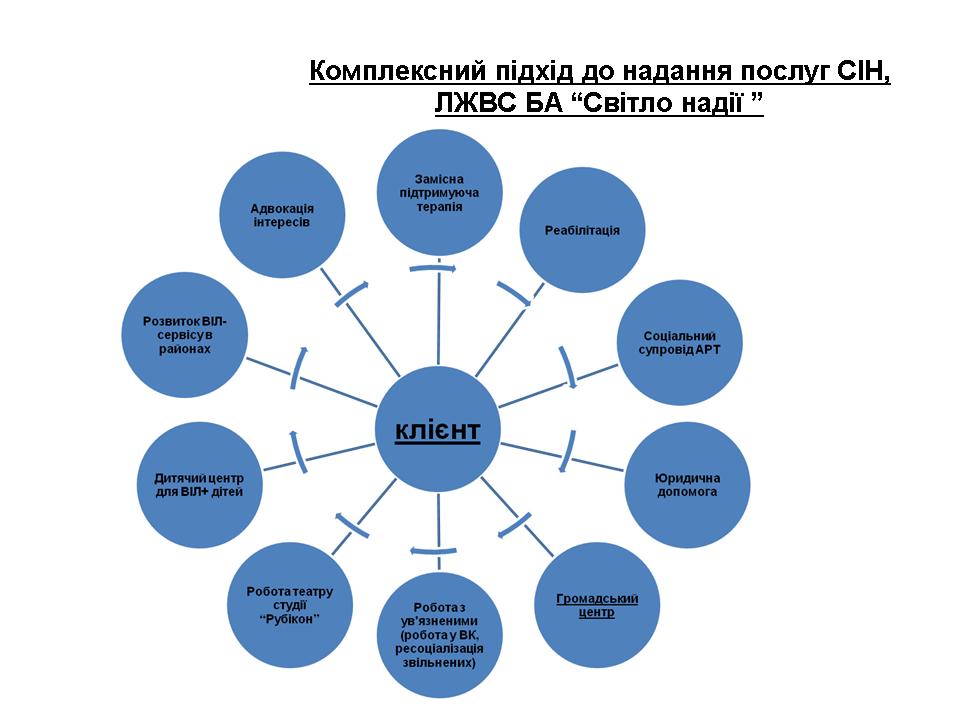 Додаток ВПроектна діяльність організації за 2017 – 2018 рр.Приміщення (особливості розташування). Може бути зазначено декілька варіантів (не зазначене додати)Допускається до захистуЗавідувач кафедри педагогіки та суспільних наук__________________________«____» ______________2020 р.ВСТУП ........................................................................................................ВСТУП ........................................................................................................3РОЗДІЛ 1ГРОМАДСЬКІ ОБ’ЄДНАННЯ В УКРАЇНІ ЯК ОЗНАКА СУЧАСНОСТІ .................................................71.1.Розвиток громадської активності українського народу, її державна підтримка.71.2.Суспільні функції, глобальні і локальні завдання громадських організацій в Україні і світі161.3.Молодь як найбільш активна громадська сила України серед проблем сьогодення  27Висновки до розділу 1 ............................................................................Висновки до розділу 1 ............................................................................37РОЗДІЛ 2.СПІВПРАЦЯ ГРОМАДСЬКИХ ОБ’ЄДНАНЬ ТА ЗВО ЯК ЗАСІБ ВИХОВАННЯ СТУДЕНТСЬКОЇ МОЛОДІ 392.1.Актуальні напрями виховання студентської молоді в Україні……………………………………………….....392.2.Педагогічні аспекти співпраці громадських об’єднань та закладів  вищої освіти......................................................49Висновки до розділу 2 ..............................................................................Висновки до розділу 2 ..............................................................................591ВИСНОВКИ ТА ПРОПОЗИЦІЇ ...........................................................ВИСНОВКИ ТА ПРОПОЗИЦІЇ ...........................................................62СПИСОК ВИКОРИСТАНИХ ДЖЕРЕЛ ............................................СПИСОК ВИКОРИСТАНИХ ДЖЕРЕЛ ............................................65ДОДАТКИ ................................................................................................ДОДАТКИ ................................................................................................72Ми знаходимося:К-ть кімнатПлоща, м. кв.4Головний офіс знаходиться у орендованому окремому будинку.На базі якого працює: Дитячий центр; адміністративний корпус; Громадський Центр; амбулаторний центр реабілітації; консультаційні кабінети; групи самодопомоги; є зал для тренінгів.Поблизу приміщення знаходиться власний дитячий майданчик.8 192Орендуємо консультативний кабінет на базі Центру СНІД120Орендуємо консультативний кабінет на базі наркологічного диспансеру 237Орендуємо консультативний кабінет на базі Полтавського протитуберкульозного диспансеру 120Стаціонарне відділення реабілітаційного центру знаходиться у с. Руновщина 300 м2 14 кімнат132502 стаціонарне відділення реабілітаційного центру знаходиться у с. Яківці. Орендуємо у Головного управління охорони здоров’я. (закінчується ремонт) 22500У м. Лубни орендуємо кімнату на базі наркологічного диспансеру 125У м. Кременчук орендуємо кімнату на базі наркологічного диспансеру118У м. Кременчук орендуємо кімнату на базі шкіряне венерологічного диспансеру 235У м. Горішні Плавні орендуємо кімнату на станції швидкої допомоги 237У м. Гадяч орендуємо 3 кімнати на базі міської лікарні 328